Executive Summary…………………………………………………………………………………………………..2Mission Statement…………………………………………………………………………………………………….2Goals……………………………………………………………………………………………………………………2Background Information……………………………………………………………………………………………3Product Analysis……………………………………………………………………………………………………….44.1 Types of Fish Fertilizer………………………………………………………………………………………….44.2 Comparative Analysis…………………………………………………………………………………………..5Product Information, Analysis and Business Details……………………………………………..7Market Analysis………………………………………………………………………………………………………..19Number of Organic Farms……………………………………………………………………………………19Trends in Organic Farming…………………………………………………………………………………..20Competition………………………………………………………………………………………………………..22Marketing…………………………………………………………………………………………………………………25Equipment Costs and Feasibility……………………………………………………………………………….54Executive Summary This business will be the first fish fertilizer producer in Minnesota and the creation of this business is in response to the need for organic fertilizer and the opportunity to utilize an excellent by-product of the Red Lake Fisheries for a valuable market. The Akina Red Lake Fishery has the advantage of an already established facility that requires minimal additions structurally to the building and has already some of the equipment in place. The long standing reputation of business excellence for Akina Red Lake Fishery allows an already established premise to operate from. As a locally owned, locally based business there is return for the broader community with this investment allowing economic growth and development.The key business strategy is to focus on the conversion of walleye fish waste into organic fish fertilizer, using already in-situ equipment along with minimal equipment additions. Since l9l9, the Red Lake Band of Ojibwe has operated a commercial fishery called Akina Red Lake Fishery. The fishery practice a sustainable harvest, producing over 400,000 walleye fillets, and at present employ l00 people on a seasonal payroll. Over 700,000 pounds of by-products from this commercial walleye fillet production and fishery is produced annually. Our interest is in traditional systems of fertilizer- in particular fish nutrients. Currently, in Minnesota there are 208 certified organic farms and an estimated 600 more that are not certified. With the massive environmental impacts and decline facing everyone at this time, there is need and demand to restore our soils and build a strong foundation for our food. Organic farming is experiencing the largest growth of any segment of the farming business as consumers are able to know the origin of their food. There is only a limited amount of organic fertilizer available and the ripple impact of such a business would allow for a larger market of organic fertilizer – serving more organic farmers and a high end community.  Three particular allies in this work will be Native Harvest, a non profit on the White Earth reservation working extensively in re-localized and traditional agriculture, the MOSES, Midwest Organic Society and the Northern Plains Sustainable Agriculture Society.  We anticipate announcing this product at their meetings this year.  Mission StatementOur mission is to create a quality fish fertilizer to offer for gardeners, through the creation of a fish hydrolysate manufacturing process, utilizing fish waste created by Red Lake Nations fishery. 2.1 GoalsGoal 1: Anticipated sales of ………. by end of year 1.Goal 2: To develop a consumer base that will sustain our work.Goal 3: Marketing goal to reach……….customers within 1 year  Goal 4: To promote an eagerness in participants in our Native Harvest facility to continue work with organic fish fertilizer.Goal 5: Media interest in our work regarding the applications of Fish Gut Fertilizer.Background Information:The Red Lake Nation has a commercial fishery which produces walleye fillets along with other products for local, regional and national markets. It has a byproduct of fish wastes, which could be utilized as a commercial organic fertilizer which will serve the Red Lake Band of Ojibwe. The processing is relatively simple, equipment needs are minimal, and with a small addition to the facility, Red Lake could produce up to 70,000 gallons of commercial organic liquid fish fertilizer, per year, for a rapidly growing organic market.  Over the past two years, we have begun this process by hauling multiple loads from the fishery, and will continue to do so in this business. This averts a waste product, which is used, at present for sale at a minimal rate to a fur farmed mink farm. We would like to see these nutrients applied to our soils as a part of our reduction of wastes and creation of a rejuvenated soil through the introduction of nutrients. Developing this long term value added fish fertilizer small scale factory will allow for the creation of new job opportunities for Anishinaabeg people, who will have the opportunity to grow more foods, divert nutrients to a positive use in the community and improve soil. We are working with several funders and investors, as well as potentially a USDA VAPG for this facility.This will be the only local, organic fish fertilizer producer and supplier to this region, specifically serving organic growers throughout the region and state and also sustainable and traditional farmers and harvesters of the Red Lake community. In relation to organic food, between 2004 and 2012, sales have increased from approximately $11 billion to approximately $27 billion. This growth coincides with a need for natural fertilizers to be available. Taking into consideration the economic downturn of 2008, this has not, hugely, curbed the demand. Sales in 2012 alone were double projected forecasts. There is a paucity of information regarding the use of fish fertilizer in traditional agricultural practices, however, according to horticultural publications demand for fish fertilizer has soared. An added benefit of this method is the eliminated cost of sewage-plants or landfill disposal requirements.Fish fertilizer is used to address soil nutrient deficiency and to reconstitute the soil with vital Nitrogen (N), Phosphorus (P) and Potash (K). NPK is available in a perfectly efficient form – normally a ratio of 5-2-2 N-P-K - which is not found in conventional fertilizers. In combination with its trace minerals, fish fertilizer comprise a complete and balanced fertilizer. The US government has spent large sums of money researching fish wastes. Research has shown that plants grown with fish soluble nutrients have dark green coloration and bright sheen foliage. It has been shown to increase the percentage seed germination; strengthens overwintering in crops; conditions the soil; strengthens photosynthesis; increase protein, sugar and mineral content; and increases production yield.Product Analysis4.1 Types of Fish Fertilizers: Liquid In general, this type of fertilizer can separate, and customers must shake the product before using it. More importantly, if the fertilizer is stored in a large tank there must be a way to regularly mix the product. Emulsion-Soluble, liquid fertilizer that has been heat or acid processed from fish waste.- By-product of cleaned fish (head, guts, and bones) cooked at 180 degrees Fahrenheit or more. The final product is filtered and stabilized in acid. -Typical N-P-K is 5-2-2 (Often have much higher nitrogen levels and advertise this component of the product) Enzymatically digested or hydrolyzed Liquid Fish (“Hydrolysates”) -Utilize enzymes rather than heat treatment allowing the product to retain “more proteins, enzymes, vitamins, and micronutrients than emulsions”.-Maintains complete protein and mineral activity of ocean fish.-After foliar application, begins to take effect within 24-48 hours (Soil application takes slightly longer).-Typical N-P-K is 2-5-3.Meal-Ground and heat treated fish waste-Applied to the soil around or under crop-Moderate to slow release fertilizer 	-Processing: The product is heat treated and the oils are removed (less micronutrients 	than cold processed fish fertilizers) (In some cases, preservatives are added and the 	material is spray dried….don’t have to add acid as you do with Hydrolysates and 	Emulsions)	Powder -Dried with heat and turned into a water-soluble powder. -More fast-acting than Fish Meal fertilizer.4.2 Comparative Analysis: Acid is used with both fish emulsions and fish hydrolysates. Formic acid is natural but it has phytotoxic effects on plants. In accord with National regulations, Fish Emulsions can be stabilized with sulfuric, citric or phosphoric acid and the amount of acid must not lower the pH below 3.5. (pH level is important to maintain otherwise it will burn plants) Phosphoric acid is often used with fish hydrolysates and is the preferred acid (although it is usually more expensive). In a petition to the National Organic Program sent in April 2013, a committee tried to get sulfuric acid listed as a chemical synthetic that was harmful to human health and the environment. The petition failed, but it is important to recognize the potential dangers of this acid and the future consequences of adding it to any fish fertilizers. Fish meal that has been spray dried doesn’t need to use acid as a stabilizer.  Fish meal has a high nitrogen & phosphorus analysis, but it is a slow to medium releasing source of nitrogen. For more fast-acting fertilizers, powders and liquid fish fertilizers are recommended. Liquid Fish Fertilizers are the only type of water-soluble fertilizer approved by the National Organic Program (NOP) and the Organic Material Review Institute (OMRI). When searching the OMRI database for “Fish Fertilizers,” only liquid fertilizers appeared (no meal or powder brands).Within liquid fertilizers, there are major differences between Emulsion and Hydrolysates types. Hydrolysates are vastly seen as the more superior type and as one company wrote, “Where did the fish emulsion go? One of the original organic fertilizers, fish emulsion is quickly becoming less available. Rather than offering it at rapidly increasing prices, we have decided to discontinue it. We offer hydrolyzed fish products as alternatives and consider them to be superior to fish emulsion” (Peaceful Valley: Farm and Garden Supply). However, when I talked to a few businesses on the phone they suggested that their product with higher nitrogen levels sold better. For this business, we would choose hydrolysate to maintain the integrity of the fish nutrients. Fish naturally contains an average ratio 5-2-2 NPK some of which is lost during the liquefying process, but still retains higher than average ratios than conventional fertilizers. This ratio of NPK has been shown to promote green foliage, strong stems and a strong crop. Testing the NPK levels in University of Minnesotas Laboratories, will indicate if additives of Nitrogen or Phosphorus or Potash need to be added to achieve the appropriate ratio, although this is less likely through hydrolysis.  There is a broad range of NPK ratios available on the market from 2-1-1 to 5-2-2, which requires careful consideration of how our produce will be affected and profit from the addition or lack of addition of artificial NPK. This ratio promotes green foliage, strong stems and a strong crop. Application to seeds during planting promote germination while applying it to soil promotes growth and spraying it on leaves promotes foliage and budding – especially two or three days prior to planting and to budding. Table 1Comparing Fish Fertilizer Prices: A Sample from the Market4.3 Product information, analysis and Business details for Fish fertilizer suppliersArizonaBioFlora Systems (Global Organics LLC) Name: Michael L. LindseyAddress: 16121 W Eddie Albert Way, Goodyear, AZ 85338Phone: 623-932-1522	Email: mlindsey@bioflora.comWebsite: http://www.bioflora.com	 
National (Arizona, California, Colorado, Missouri, Hawaii, North Dakota) and International distributors. The estimated annual revenue approximately $10,200,000. With 15 years in business Bioflora employess approximately 50 people.The product is Organic Martial Review Institute (OMRI) certified with Fish-O-Mega® 4-1-1 - A proprietary blend of fish soluble and seaweed designed to 	deliver NPK in the most plant compatible form. It has higher than natural level nitrogen. California Peaceful Valley Farm and Garden Supply Phone: 530-272-4769 (For Questions Monday- Saturday) Website: http://www.groworganic.com/fertilizers/organic-fertilizer/liquid-fish.htmlPeaceful Valley Farm and Garden Supply is a store and nursery located in Grass Valley California. They offer a wide variety of gardening products as well as educational workshops. They sell to gardeners and commercial farmers. The company started out small (in a garage!), but has expanded since and business grows 	every year. They employ approximately 60 people and work from a 2,500sq ft store, 3000 sq ft offices and 15,500 sq ft warehouse with a loading dock and two bays. Offer wholesale prices for resellers of their product and special pricing for farmers, school gardens, and landscaping businesses Their product is OMRI certified. It is Aqua Power Liquid Fish (5-1-1). It sells for: 1 gal, $12.99, 5 gal, $49.99 and 55 gal drum (special order) – must contact vendor for pricing. It is manufactured in Caliafornis and is derived from marine fish species. The product which has over 4% nitrogen levels suggests artificial additives or heat treatment. The Aqua power has more nitrogen---seller seemed to think this sold better (Liquid fish and liquid kelp pretty 	“big” sellers). Claims to be Hydrolyzed, but higher levels of nitrogen suggest some heat treatment or additivesJH Biotech, Inc. (Biotechnology Company)Name:  Sean LuAddress: 4951 Olivas Park Dr., Ventura, CA 93003Phone: 805-650-8933 Ext 108Email: slu@jhbiotech.comWebsite: http://www.jhbiotech.comThis company is both a national and international company. The company employs between 50 and 99 people. They produce Aqua Power 5-1-1 and SaferGro Aqua Power 5-1-1, both of which are OMRI certified Although it is certified, made from “fish concentrate” it contains unnaturally high levels of nitrogen. Eco-Nutrients, Inc.Name: Randy ScottAddress: P.O. Box 2026, Crescent City, CA 95531 Phone: 707-465-4038Email: 	randy.scott@econutrients.com Website: http://www.econutrients.comThe company totals an estimated annual avenue of $1-2.5million. It employs approximately 5-9 people. It sells fertilizers and compost.Eco-Nutrients produces Eco-Nutrients 2-4-0.2 Eco-Hydro Fish All Purpose Liquid Fertilizer and is OMRI certified. Fish comes from Pacific Northwest. They grind fish, use enzymes, and a low heat process, which then goes through 200 mesh screen. Can be used through foliar or soil application. Phosphoric acid used to stabilize (also an OMRI approved material. Jong’s Organic Fertilizers, Inc. Name:	Joyce JongAddress: 3410 La Sierra Ave #F-149, Riverside, CA 92503 Phone: 909-773-8158Email: joyce@jong’s.comWebsite: http://www.jongs.com Totals an estimated revenue of $2.5-5million. Employs approximately 5-9 people. Grow Better Fish plus Kelp Fertilizer. Their: Kelp is seen as a beneficial additive to fish fertilizers Dune Company Mexicali, S. de R.L. de C.V. Name: Gilbert CrowellAddress: P.O. Box 4050, Calexico, CA 92232-4050Phone: 760-591-3102Email: gcrowell@gowanco.comCompany: Not a lot of information available. Grower Preferred Organics Pride of the Sea Stabilized Fish Emulsion (3-1-1/5-1-1/4-1-1) and is OMRI certified. Emulsions don’t seem to be as highly rated as hydrolysates.  Source to Source, a TAP family company Name: Jana TejedaAddress: 3233 South "I" Street, Tulare, CA 93274Phone: 559-686-5115Email: jana@tulareag.comWebsite: http://www.SourcetoSourceDistribution.comEstablished in 1992 as simply a fertilizer company, but has expanded to provide a number of other services (Field analysis, Irrigation consultation, Soil and Crop nutrition distribution, etc.) Focused on providing their services to Western United States. Staff maintains the following certifications: Certified Crop Advisors (CCA, Hazard 	Analysis Critical Control Point (HACCP) Training, Title 22 Water Sampling Certified, Train the Trainer Global G.A.P. Certified They produce Jaws Liquid Fish Fertilizer which is OMRI certified. Pricing-Up to 275 gal containers (sell them by the gal) (No minimum or maximum).John & Bob’s Corporation Name: John ValentinoAddress: 3661 N Highland Ave, Clovis, CA 93619Contact: Phone: 559-291-4419Email: jmvalentino@sbcglobal.netWebsite: http://www.johnandbobs.comOperations are run by John and Bob who are trained in ornamental horticulture and landscape architecture. Do not sell locally, sell the product internationally in large quantities. They have retail locations (customer base) in California.John & Bob’s Grow Green BF Nourish Premium Organic Fertilizer is OMRI certified. It contains fish with 20% Kelp (Fish product are from Northern California—Pacific Ocean). They stock quite a few different kind but this is the most popular. Pricing: Selling in big quantities (by the tote) (265gallons) At one point, the company also offered 16oz containers (must be mixed with water) at $16. Good that the fish are from the ocean, and that they are not heat treatedBWF Banducci IncName: Brian BanducciAddress: PO Box 81506, Bakersfield, CA 93380-1506Phone: 661-328-9474 or 888-620-9474Email: brian@banduccifarming.comWebsite: http://www.bwfbanducci.comLiquid Sunshine S.E. 5-1-1, Organique Exquis 3-1-1, Secure Organics 4-1-1, Secure Plus 4-6-1 are all OMRI certified. The test product is held in the laboratory, that is onsite of the manufacturing center where they “achieve the proper protein amount and nitrogen content,” which suggests artificial additives. Stabilized with Sulfuric acid. It is used for soil or foliar application. The company advertises that the product is derived from “ocean going fish”. Contains artificial nitrogen and uses sulfuric acid which is less safe than phosphoric acid.WestbridgeName: Larry ParkerAddress: 1260 Avenida Chelsea, Vista, CA 92081Phone: 760-599-8855 or 800-876-2767Email: wrg@westbridge.comWebsite: http://www.westbridge.comSell product across the country (Not available in some southern states and some 	Northeastern states). Organic BioLink Liquid N-Five 5-1-1 is OMRI certified. Focuses on bringing nitrogen to plants (Artificial levels of nitrogen again means heat treatment or artificial additives). Boiled at 100 degrees Celsius California Organic Fertilizers Name: Tim StemwedelAddress: 7600 N Ingram Ave., Suite 101, Fresno, CA 93711, USAPhone: 559-443-5690Email: tim@organicag.com	Website: http://www.organicag.comSell product mainly to the Western United States as they hope to maintain a low carbon footprint. Run by an entomologist. Phytamin All-Purpose (mixed with seabird guano/fish solubles and stabilized with phosphoric acid), Phytamin Fish, Phytamin Fish Concentrate (fish solubles and stabilized with phosphoric acid), Phytamin Fish Gold (fish solubles and stabilized with phosphoric acid), Phytamin Fish Plus (Fish solubles/seabird guano and phosphoric acid), Phytamin Select. Fish comes from the ocean (some sardines). There is some heat treatment (not considered cold pressed fish). Very popular product….they have difficulty keeping it in stock.Each of the products contains higher than natural levels of nitrogen. Despite debate over heat processing the product sells well. Superior Soil SupplementsName: Rick DreoAddress: 10367 Houston Ave, Hanford, CA 93230Phone: 559-584-7695Email: rick@superiorsoil.comWebsite: http://www.superiorsoil.comSell bulk soil and agricultural amendments primarily in California with distribution centers in Ivanhoe, El Nido, McFarland, Hanford, and Coalinga. Claim to be the largest distributor in California.Product: 	Superior O-M-G 3-2-0 X-tra Liquid Fertilizer 		Superior O-M-G 4-3-4 Nature’s Balance Liquid Fertilizer 		Superior O-M-G 4.5-2-1 Phos Plus Liquid Fertilizer 		Superior O-M-G 5-1-2 Soil Formula Liquid Fertilizer Similar to other products—higher levels of nitrogen and most likely heat treated True Organic Products, Inc. Name: Jacob EvansAddress: P.O. Box 7192, Spreckels, CA 93962Phone: 831-375-4796Email: jevans@trueorganicproducts.netWebsite: http://www.true.agStarted with only two employees, but have expanded greatly. They focus primarily on fertilizers. Offer products in truckloads, mini-bulk orders, or small containers (Promise to deliver within 72 hours from order placement). Products supplied: True 413, True 511, True 512. Similar profile to aforementioned products.FloridaIndian River Organics—Liquid Fish Fertilizer Name: Jon SorensenAddress: 500 W. Faith Terr, Maitland, FL 32751Phone: 877-331-52077 or 1-888-874-9477Email: info@indianriverfertilizer.com or jsorensen@ecofriendlyonline.comWebsite: http://www.indianriverfertilizer.com/index.html or http://www.ecofriendlyonline.com Eco-Friendly Products, LLC. Online Resource. OMRI certified producing hydrolyzed liquid Fish. Advertised NOT as an emulsion, but a hydrolysate. Fish protein that is not boiled, separated or a semi-fish product. Cold processed and put through 200 mesh screen. No chlorine or heavy metals. Provides benefits for at least 15 weeks. For use on any plant—add it to the water you put on plants once or twice a week. Foliar feeding rather than applied to soil. See pricing below. 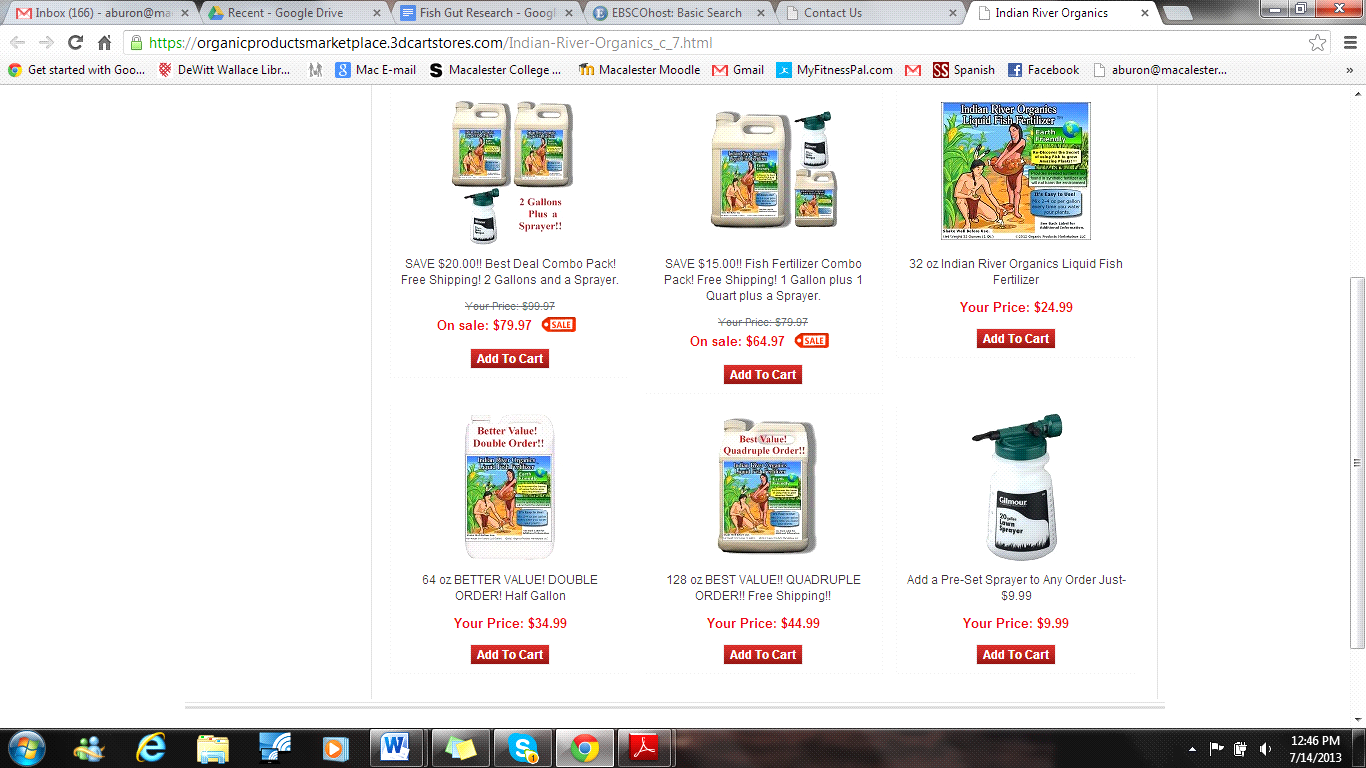 Uses natural enzymes. Natural Chelates are also created within the Hydrolysate allowing trace minerals (iron, copper, zinc, sulfur, magnesium, and calcium) easily soluble for plants. Advertise that their fish come from local sources, but not clear where…IdahoClear Springs Food Inc Name: Jeff Jermunson Address: P.O. Box 712, Buhl, ID 83316Phone: 208-543-3433Email: jeff.jermunson@clearsprings.comWebsite: http:www.clearsprings.comPrimarily a food service company. Develop fish fertilizer with the by-product of their food. Clear Organic Fish Fertilizer 2-2-0 is OMRI certified. 	IndianaBell AquacultureName: Regina DunleavyAddress: PO Box 85, Redkey, IN 47373Phone: 260-251-3900Email: regina.dunleavy@bellaquaculture.com
Website: http://www.bellperch.comLocated in Albany, Indiana, it is the nation’s largest Yellow Perch facility.  This facility focuses on their aquaculture industry. Their Fish Rich—Organic Plant & Garden Fertilizer 2-2-2 is OMRI certified. It is made from the remains of Yellow Perch raised and processed at their facility.  Prices range from $29.99 for 1 gallon to $9.99 for 1 quart.Raised in a controlled indoor environment (not from ocean/natural source) LouisianaHealthy Plant, LLCName: Jonathan ToyeAddress: 619 Homedale Street , New Orleans, LA 70124Phone: 504-376-4090Email: jonathan@myhealthyplant.com 	 Website: http://myhealthyplant.com	This company mainly sell around Texas (Louisiana, Arkansas, Oklahoma), around New York, Michigan, and Indiana. Focused on selling products for gardeners rather than farmers. Healthy Plant Fish Emulsion Concentrate  is OMRI certified. This product contains 5.51% Nitrogen. It is priced at $11.99 per quart, $17.99 per gallon and $64.99 for 5 gallons.Emulsions are less qualified than hydrolysates. High percentage of nitrogen signifies heat treatment and/or artificial additives.MassachusettsNeptune’s Harvest Name: Sandy ParcoAddress: 88 Commercial St, Gloucester, MA 01930, 	USAPhone: 978-281-1414 or 800-259-4769Email: sandy.parco@neptunesharvest.comWebsite: http://www.neptunesharvest.com/info.htmlHeadquarters in Massachusetts, but distribution and retail centers around the country. For Minnesota details contact:Name: Juneau Sales or Dan JuneauAddress: 17399 240th St SE Red Lake Falls, MN 56750Phone: 218-698-4222Neptune’s Harvest is a division of Ocean Crest Seafood’s Inc. established in 1965 as a wholesale fish and seafood company. Neptune’s Harvest Fertilizer division was created in 1986 in efforts to fully utilize fish by-products (about 70% of the fish is left once the edible portion has been removed)….developed liquid fish fertilizer. They have agreements with ships fishing out of Gloucester. They employ 20-49 staff and total an annual revenue of $5-10 million.They produce hydrolysate from North Atlantic fish and are OMRI certified. All organic protein fertilizer. Available in 5 gallon pails, 55 gallon drums, 275 gallon bulk totes, and 4500 gallon tanker trucks. Minerals and elements in the fish are all chelated, so they can be utilized by the plant, the first day it is applied. Produce using a cold process and enzymes (the only manipulation is grinding and hydrolysis). Manufacturing process allows more nitrogen to become available (fish protein or amino acids breaks down into simple nitrogen), but no inorganic nitrogen is added. 10lbs of fish parts (also called gurry) is required to make 1 gallon of the fertilizer. Fertilizer is filtered through a 165 mesh screen at the first step and a 150 micron screen 	before it is packaged (to take out any remaining bone pieces)—gives it an easier consistency to apply; whereas emulsions can be a lot thicker and harder to handle. Neptune’s fertilizer is made from a variety of species in order to provide diverse micronutrients. Use Fish from at least 3 miles off the North Atlantic coast and usually farther to prevent contamination from pollutants. Claims to smell less than emulsions because they process/grind and stabilize the fish the same day that they are caught. Add Phosphoric acid (to stabilize) rather than sulfuric acid (more expensive, but safer).Product Analysis: Seems to be a naturally made and high-quality product! OMRI Certification Information 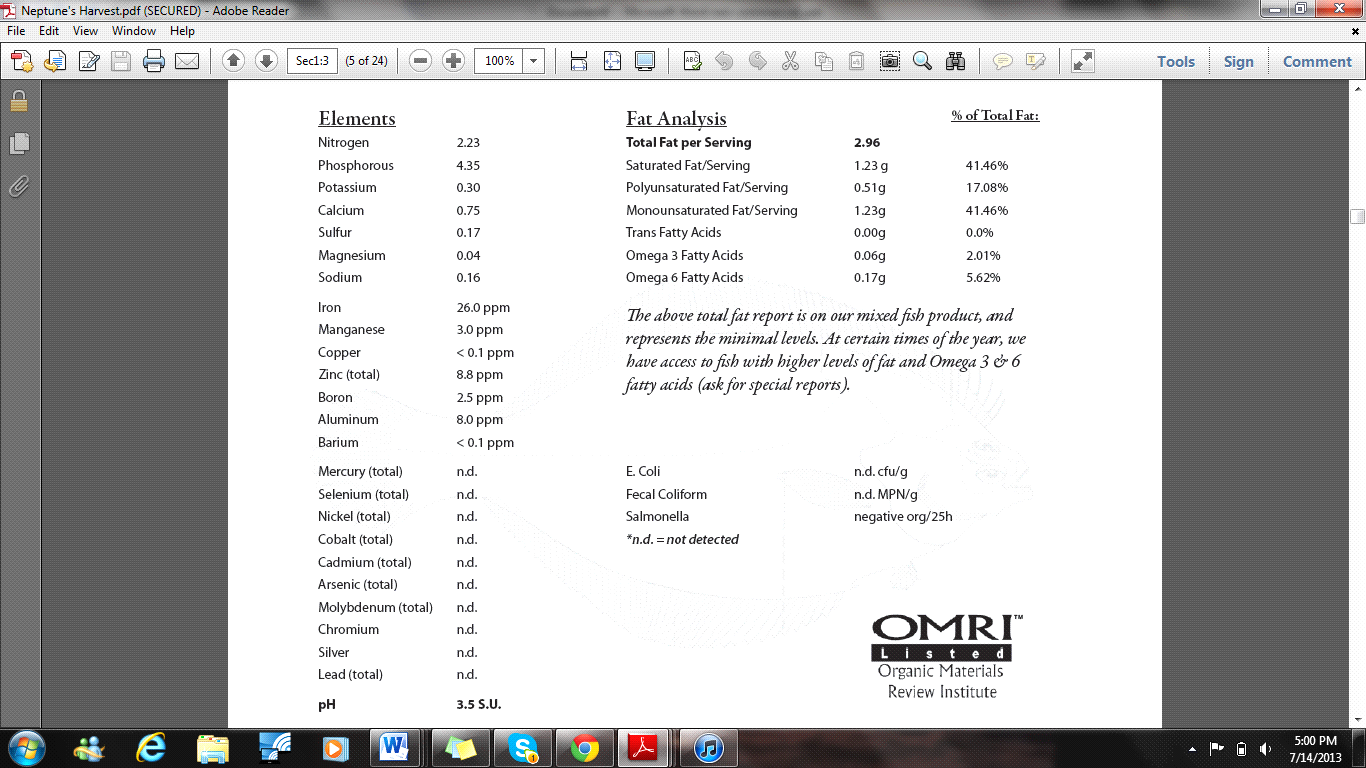 MichiganCrop Services International, Inc. Name: Philip A. WheelerAddress: 1718 Madison SE, Grand Rapids, MI 49507Phone: 616-246-7933 or 800-260-7933Email: phil.wheeler@cropservicesintl.comWebsite: http://www.cropservicesintl.comFocuses on technology, testing, and offering agricultural products. Offer educational material, soil testing, consultations, etc. Organo Fish 4-1-1 is OMRI certified.  Not a lot of available information. Similarly to other products, it has a higher level of nitrogen.NevadaRapid Growth Nutrients, LLCName: Randall CurtisAddress: 5348 Vegas Drive, Las Vegas, NV 89108, USAPhone: 858-713-2372Email: info@rapidgrowthnutrients.comWebsite: http://www.rapidgrowthfertilizer.comLarge company, sells around the world, and offers their online webpage in all different languages. Sells mainly fertilizers. Rapid Growth Nutrients 2-4-0.2 is OMRI certified. Fish from the Northeast Pacific Ocean. It is difficult to know without a lot of information, but it seems to have a normal level of nitrogen and it is good that the fish in the product come from the 	ocean. North DakotaSwanson Health ProductsName: Kurt CameronAddress: Fargo, ND 58104, 4075 40th Ave SWPhone: 701-356-2700Email: kurt.cameron@swansonhealth.com
Website: http://www.swansonvitamins.comPrimarily a vitamin company - must use fish by-products. Swanson Healthy Home 100% Organic General Purpose Fertilizer 2.5-2-5. Not a lot of available information, but normal levels of nitrogen. Tiger Industries, Inc. Name: Nathan FrizzellAddress: 11 Broad Common Road, Unit 2 #400, Bristol, RI 02809Phone: 4012530152Email: nathanfrizzell@yahoo.com	Website: http://www.tigercal.comDistributer based on the east coast. Only sells three main products under Tigershark Fish Fertilizer. TexasRhizogen: (Biotechnology Company)Name: Marc RodriguezAddress: 4200 Research Forest Dr, Suite 100, The Woodlands, Tx 77381Phone: 281-367-7500Email: marc@rhizogen.comWebsite: http://www.rhizogen.comLarge research and development company that focuses on 	creating new technologies within agriculture and energy. Distributors worldwide. Ag-LIFE Liquid 5-1-1, SoilCure, Rhizogen Liquid 5-1-1, Ag-LIFE 6-2-6, Ag-LIFE 4-4-4, Ag-Life 7-2-1 and Rhizogen Liquid 5-1-1 are OMRI certifiedUnnaturally high levels of nitrogen. Omega Protein, Inc. Name: Wanda CalderonAddress: 2105 City West Boulevard Suite 500, Houston, TX 77042-2838Phone: 713.940.6104Email: wcalderon@omegaprotein.comWebsite: http://www.omegaprotein.comHeadquarters in Texas. Manufacturing facilities (Virginia, Mississippi, Louisiana, Wisconsin, Illinois) with a warehouse  in Missouri. One of the largest fish companies in the U.S. Their products; OmegaGrow, OmegaGrow Plus and Utilize Atlantic Menhaden fish are OMRI certified. Menhaden fish are seen by some as subpar. CanadaVancouver Island Renuable Resources LTDName: Steve MortonAddress: 4001 Mid Port Road Campbell River, BC V9H 1N6, CanadaPhone: 250-287-8640Email: renuable@connected.bc.caWebsite: http://www.grassoline.caTheir products; Grassoline All Purpose Fish Fertilizer 2-3-0 and Grassoline All Purpose Fish Fertilizer 2-0-0 are OMRI certified. They price 1 liter for $14.95, 4 liters $29.95 and 20 liters $74.95. Bulk price on request. 	 Fish stored in tanks. Available in bulk or in smaller packages. In the process of developing a dried bone meal/fish fertilizer.Due to fish storage in tanks, it is not as high-quality as ocean fish or fresh fish. Normal level of nitrogen. Doesn’t say if it’s a emulsion or hydrolysate. BioFert Manufacturing Inc. Name: Tahir MahmoodAddress: Unit 207, 27353 58 Crescent, Langley, BC V4W 3W7 Canada Phone: (604) 607-1344 or 1-866-BioFertEmail: mahmood@biofert.netWebsite: http://www.biofert.netEstablished in 2006 with a manufacturing capacity of 35,000-40,000 metric tons per year. Manufacturing facilities in Langley, BC (40,000sq ft) and Chilliwack, BC in Canada. Managed by professionals with post graduate and doctoral degrees in soil science and 	plant nutrition. The pie chart below shows the types of markets they are selling to. Currently, in the process of opening a new 3 acre facility.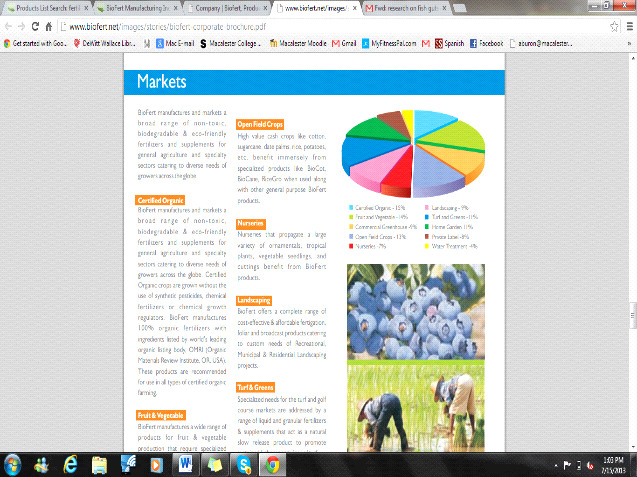 They produce Orgunique General Purpose 2.5-2-5, Orgunique Lawn Food 2.5-1-5 and Orgunique Tomato & Vegetable 2.5-1-4 which are OMRI certified. 	Seem to have natural levels of nitrogen.  Great Pacific BioProducts, Ltd. Name: Jason ConnorsAddress: 7963 Webster Rd, Delta, BC V4G 1E4, CANADAPhone: 604-952-4333Email: jason@greatpacificbio.comWebsite: http://www.greatpacificbio.comThe company works with the following Partners and Associations: Bella Coola Fisheries Ltd, Ocean Fisheries Ltd, Canadian Organic Growers, Certified Organic Association of British Columbia, Fraser Valley Organic Producers Association, Organic Trade Association (Canada). They market to large agri-business/commercial growers as well as small organic farmers (grapes, berries, nut/fruit trees, forage/cash crops, vegetable crops, hops, Landscaping/turf) Their product, Pacific Natural Organic Fish Fertilizer 2-3-0, is OMRI certified and Washington State Department of Agriculture (WSDA) Certified. Processed through low temperature enzymatic hydrolysis (Not emulsions!). Double screened through an 80 mesh screen. They don’t remove any of the natural oils. It has a pH between 3.5-3.8 and 2% Nitrogen available (a normal level!). Packing sizes supplied are 5 gal, 55 gal, 275 gal. Soil or foliar application. **More research and PDFs available on their website  MexicoPescaharina de Guaymas, S.A. de C.V.Name: Rogelio SanchezAddress: Lote 5 Manzana H, Calle Uno Sur S/N, Col. Paraje Viejo., Guaymas, Sonora 85485
	   Mexico.Phone: 520-284-2393Website: http://www.pegusa.com.mx	Fish Soil 4-.5-2 is OMRI certified. Mar Y Tierra Fertillizantes Organicos Name: Oscar A. Torres San MartinAddress: Calle Huerta #257, Fracc. Vista Hermosa, Ensenada, BC 22785 Mexico Phone: 526461529788Email: contabilidad@marytierra.mx Website: http://www.marytierra.com.mxMar y Tierra 4-1-1, Mar y Tierra 5-1-1 and Mary y Tierra 5-5-1 is OMRI Certified. Contains high levels of nitrogen. US Mex Nutrition Technologies SA de CV   Name: Javier Lozano ArmengolAddress: Prol.Pino Suarez S/N, San Gaspar de las Flores, Tonala, Jalisco 45400, MexicoPhone: +52 (33) 3607 2430Email: jlaapelsag@prodigy.net.mxWebsite: http://www.nutritec.orgTheir products Phytafish 4-1-1 and Vigilante 6-1-1 are OMRI certified. They have a pH 3.5-4 and the Nitrogen 4% is higher than natural.  5) Market Analysis: 5.1 Number of organic farms:Becker County: ~5 (MDA, 2012-2013)Minnesota: 550-650 (“As reported in ‘Farm and Market Trends,’ the MDA estimates that as of early 2010 there are between 550 and 650 certified organic farming operations in Minnesota and another 200 handling operations, mostly grain processors, food manufacturers, or retailers.”)Midwest region (MN, WI, ND, SD, IA, MO, IL): 2,793 (USDA, 2008)United States: 14, 540 (2008, MDA); Average by State: 291 (MDA, 2008)5.2 Trends in organic farming:Minnesota (data from MDA “Status of Organic Agriculture in Minnesota,” 2010)“The number of organic farmers in Minnesota continues to grow. According to the United States Department of Agriculture (USDA) Economic Research Service (ERS), between 2000 and 2008, the number of certified organic farms in Minnesota grew by 42% to 543 operations and the number of certified organic acres grew by 88% to 154,136 acres. In May 2010, the MDA estimated there were approximately 650 certified organic farms in the state” (p. 4).“According to the ERS, Minnesota ranks 7th in the nation in certified organic farms and 11th in certified organic acres. Minnesota consistently ranks #1 in organic soybean acres and #1 or #2 in organic corn acres. The state is in the top five for acreage of a number of other organic grain crops, #5 for broilers and turkeys, and #9 for milk cows” (p. 4).“More than three quarters of the respondents to an MDA survey indicated they had started their careers as conventional farmers who later switched to organic” (p. 4). “On average, they have been farming for 25 years, 10 of these organic. Price premiums, environmental concerns, health/safety and personal satisfaction/enjoyment are all compelling reasons for their decision to farm organically. Most believe organic is more profitable than conventional agriculture and a majority believes that the cost of organic production is the same or lower than conventional” (p. 4).National “Consumer research firms speculate that between 70 and 75% of Americans buy organic products and that consumers from all income and ethnic groups buy organic. After dramatic average annual sales increases in the early part of this decade, organic growth has slowed, but is still outpacing that of conventional food sales. Organic now accounts for approximately 4% of all food sold in the United States” (MDA “Status of Organic Agriculture in Minnesota,” 2010, p. 4).As of 2008, organic farming operations “comprised 4.1 million acres of land, of which 1.6 million acres were harvested cropland and 1.8 million acres were pasture or rangeland” (USDA Organic Production Survey, 2008).In 2008, organic farms existed in all 50 states; however, “almost 20 percent of the operations were in California. California also lead the nation in organic sales, with $1.15 billion – or 36 percent of all U.S. sales. Nationwide, 2008 organic sales totaled $3.16 billion, including $1.94 billion in crops sales and $1.22 billion in sales of livestock, poultry and their products” (USDA Organic Production Survey, 2008).According to a 2008 USDA study, “Most U.S. organic producers sold their products locally, with 44 percent of sales taking place less than 100 miles from the farm. Nearly 83 percent of organic sales were to wholesale channels, including processors, millers and packers. Just over 10 percent of sales were direct to retail operations, including supermarkets. Only 7 percent of sales were direct to consumers, via farm stands, farmers’ markets, community-supported agriculture and other arrangements” (USDA Organic Production Survey, 2008).In 2008, “organic operations had an average of $217,675 in sales, compared with $134,807 for all farms as reported in the 2007 Census of Agriculture. Production expenditures averaged $171,978 per organic farm, compared with the nationwide average of $109,359 for all farms” (USDA Organic Production Survey, 2008).“Despite these challenges, more than 78 percent [of farmers interviewed in 2008] indicated that they plan to maintain or increase their organic production over the next five years” (USDA Organic Production Survey, 2008).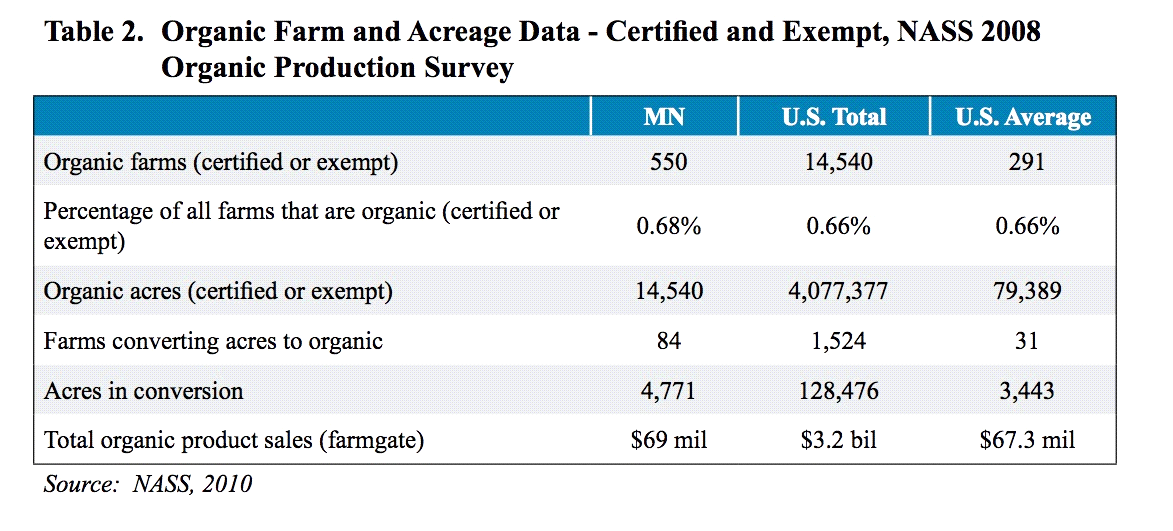 Resources:USDA ERS Data: http://www.ers.usda.gov/data-products/organic-production.aspx#25766USDA “2008 Organic Production Survey”: http://www.agcensus.usda.gov/Publications/2007/Online_Highlights/Organics/index.php MDA “Status of Organic Agriculture in Minnesota, A Report to the Minnesota Legislature: 2010”: http://www.mda.state.mn.us/~/media/Files/news/govrelations/organicstatusreport.ashxMDA Directory of Minnesota organic farms: http://www.mda.state.mn.us/~/media/Files/food/organicgrowing/organicdirectory.ashx5.3 CompetitionDramm Corporation
2000 North 18th Street
Manitowoc, WI 54221
USA

920-684-0227 Phone
920-684-4499 FaxDramM handles about 130,000 pounds of fish waste a year from Algoma and almost 2.6 million pounds from all of its Great Lakes sources, including commercial fisheries on Lake Erie. The family-owned company has been in continuing businesses for 160 years including meat, flowers and, most recently, making garden watering tools. Processing fish guts, while not glamorous, is like making wine. The liquefied scraps are aged in vats until they have the fertilizer characteristics sought by organic farmers. Average ratios of 2-5-0.2 NPK are achieved during liquefication.There's a lot of science to it, said Kurt Dramm, who launched the fish-waste part of the company in the late 1990s by partnering with an Algoma firm already doing it.  The DRAMM Corporation is integrated in the gardening supply, greenhouse supply business, with extensive equipment for moving liquids. The Fish facility is one facet of their operations, and the only  retail outlet. The overall company  had nearly $20 million in sales last year. Soaring demandDemand for fish fertilizer has soared from an increased interest in organic gardening, according to horticulture publications. While some of it is very smelly and can attract dogs who like to roll in it, Dramm says its fertilizer is nearly odorless. "I tell people that we are, essentially, pickling fish guts, stabilizing them so they don't putrefy or go bad. There's nothing that works better in the soil than cold-processed fish fertilizer," said Casey Schoenberger, West Coast sales manager for Dramm. The company gets its fish guts for free, aside from transportation costs, largely from commercial fishing sources that otherwise might have to pay to get rid of the stuff. But that could change as pet food companies and mink farms use more fish waste for food and competition for the waste intensifies. 

Read more from Journal Sentinel: http://www.jsonline.com/business/headlines/dramm-corp-turns-fish-guts-into-glorious-fertilizer-b9970842z1-219118271.html#ixzz2pZSVPb3Q 
Neptune’s Harvest: Located in Glouchester MA is one of the largest purveyors of fish fertilizer in the lower 48, using ocean fish. Up to 70% of the fish is for waste after filleting. They saw a great need for a more economically and environmentally sustainable approach and launched their fish fertilizer business. They sell an estimated l00,000 gallons per year of fish fertilizer from their facilities. University of Massachusetts marine station did the research for them.  They were intent upon taking a wholesale fish company and using those byproducts. Neptune’s Harvest had been held by several generations of the family and was located at the pier in Glouchester. They were purchasing the fish for 4-5 cents per pound, as a byproduct from other processers, as well as their own production. It takes about ten pounds of fish product to make a gallon of liquid fertilizer.  The process is the simple. The fish byproducts are ground into a finer product and then placed in a liquifier, a spinning sort of equipment which further liquefies the fish. The fish emulsion is screened and filtered with the use of a set of vacumn pumps  and then piped into tanks. These 500 to 2500 gallon tanks are also where phosphoric acid is added, to create a PH of 3.5 to better stabilize the product for storage. An average NPK ratio of 2.3-4.3-0.3 is achieved during process. There are three people employed in this fertilizer business, with some 45 employed in the fish processing facility.  They have trucks with applicators and can move up to 5000 gallons per day onto farm fields in the region. The applications amount to twelve gallons per acre per year. 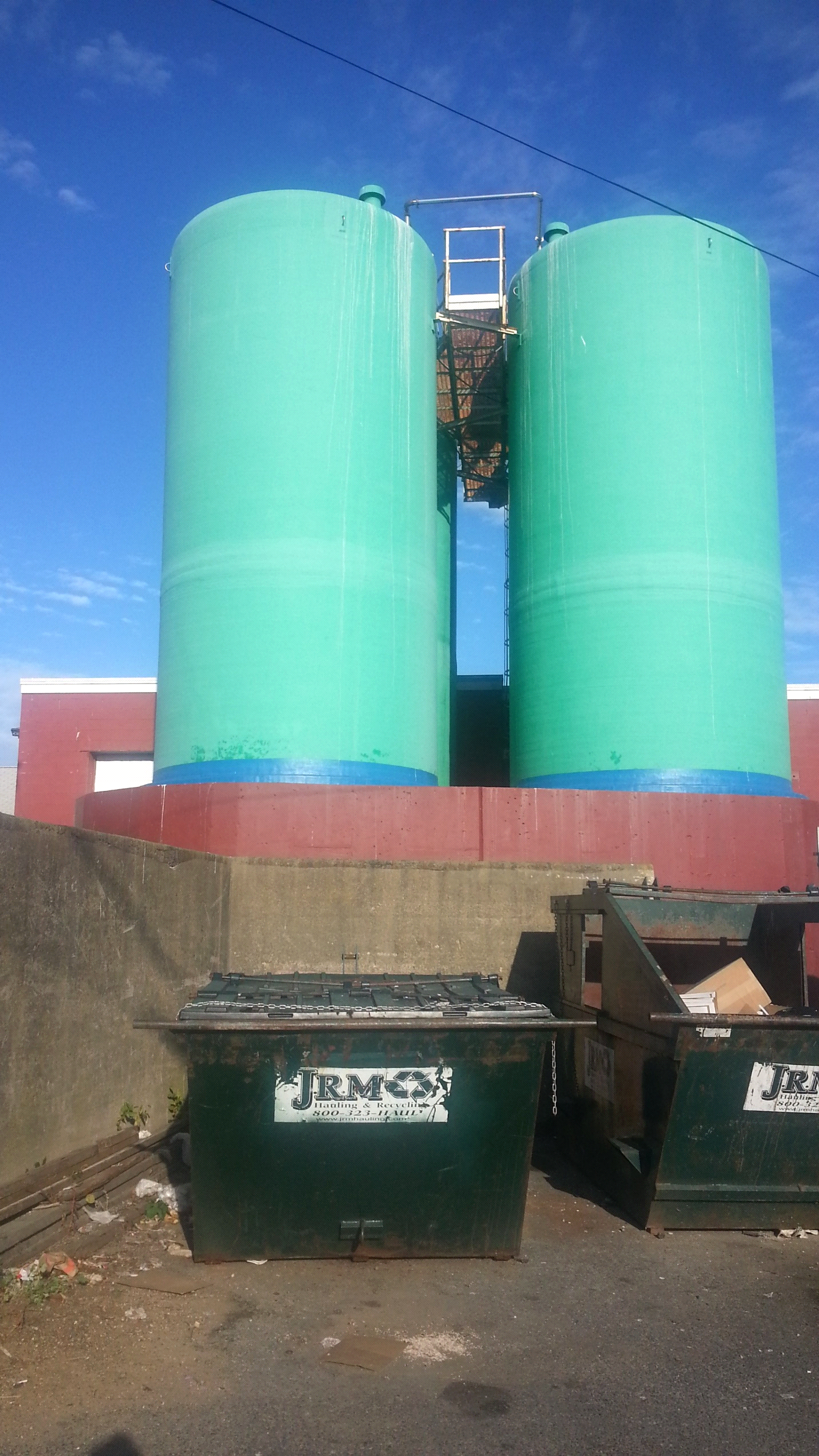 Alaska Fish Fertilizer Production Facilities Research: General Information about Alaskan Fish Fertilizer Market and Possibilities (from Converting Alaska Fish By-Products into Value Added Ingredients and Products). These reports determined that:“Energy and fertilizers from fish byproducts: Salmon oil biodiesel had properties comparable to biodiesel derived from plant based oils. Fish protein meal, fish bone meal, and byproduct hydrolysates can be used as fertilizers” (2010 Annual Report).Crop yields: “Alaska fish waste has been made into fertilizers for a number of years. However, there is little published information on plant nutrient recovery and soil nutrient status at two or three years after the fish fertilizer application. Three fish byproducts (fish meal, fish bone meal, and fish hydrolysate) were evaluated in two different Alaskan locations for their nutrient release and barley growth response in 2007 and 2008 by the University of Alaska and ARS scientists in Fairbanks, AK. Significant amounts of nutrients (especially N) were released in the second year after their application, but in the third year, there was little impact from these application on barley growth. These results suggested a reduced application rate of fish byproduct fertilizer can be used in the second year, and this will help producers managing such fertilizers for crop production” (2009 Annual Report).“Three fish byproducts (fish meal, fish bone meal, and fish hydrolysate) were evaluated in two Alaska locations as organic fertilizer for barley production in 2007 and 2008 by University of Alaska and ARS scientists. The three fishmeal products were applied at 50, 100, and 150 kg N/ha rate along with a control treatment receiving no fertilizer application, and a urea treatment with 100 kg N/ha application. The results showed that at current year of application, the fish meal and fish bone meal were as good as urea fertilizer and crops also responded from fish meals applied in the previous year” (2008 Annual Report).Alaskan Fish Fertilizer Production Facilities:Alaska Sea-Ag, LLC was founded in 1991 and are currently 22 years in business. It is a privately held LLC and operates out of a single location in Palmer, Alaska, where they employ 3 people. Their estimated annual revenue is $135,000. They are not presently producing a commercial product but it is in development.Product Analysis:“White cod bonemeal fish fertilizer is a natural waste by-product of the fishing industry. It is made from cod grown in some of the coldest and cleanest waters of the world, the Bering Sea and the Gulf of Alaska. It is manufactured so as to preserve nutrients and will economically strengthen and build the soil over time, leaving the soil more fruitful rather than robbing its’ fertility.”They sell a 10-lb. jug for $18.00Fish meal has a high nitrogen & phosphorus analysis, but it is a slow to medium releasing source of nitrogen.Alaska Bounty is a native owned business, founded in 2009 (4 years in business). It has a single location in Naknek, Alaska with a total of 12 employees. It has an estimated annual sales of $620,000. Their products sell in local retail outlets. “Native Alaskans have always shown innovation and resourcefulness. Alaska Bounty is an Alaska Native and women-owned business.”Product Analysis:“Alaska Bounty products come from only Alaskan fisheries. The State of Alaska has won worldwide recognition for its commitment to sustainability. The Marine Stewardship Council (MSC) consistently certifies the Alaska salmon fishery as sustainable by rigorous international standards”.Liquid Fish Hydrolysate: This is a liquid fish-based fertilizer that is packaged in a 1-gallon container, or a 5-gallon bucket. Available locally, in retail outlets, and through this website.Topsoil amendment (compost): Our fish-based compost fertilizers are low-odor and have already gone through the composting cycle.Salmon Bone Meal: Bone meal is used as a fertilizer to increase phosphorous, one of the essential ingredients in any fertilizer mixture. Typical fertilizers are based on ratios of nitrogen, phosphorous, and potassium (N-P-K).Alaskan Organics LLC was founded in 1996 and is currently 17 years in business. It is Alaskan owned and privately held employing between 3 and 5 people. It operated from a single location in Sterling, Alaska and totals an estimated annual revenue of $100,000.Product Analysis“Alaskan Organics is an organic plant food manufacturer located on the Kenai Peninsula, Alaska. We are the only company to utilize Razor Clam viscera, formerly a waste product, disposed of at our local landfill. We add cod fish bone meal, wood ash, and other marine by-products, to create a time tested, 100% organic, plant food. We use a dehydration process that preserves the viability of the microbes in our product. These microbes, added to the over 60 major and minor nutrients, 26 minerals, and 20 amino acids, and we have a product, unique to Alaska, that produces phenomenal results with all type of plants, grasses, flowers, trees and shrubs. We also process and package Ascophyllum Nodosum, or commonly known as Norwegian Kelp, in granulated and liquid formulas.” Fish meal has a high nitrogen & phosphorus analysis, but it is a slow to medium releasing source of nitrogen.Kodiak Fishmeal was founded in 1995 and is currently 18 years in business. It operates from a 23,216 square-foot facility capable of processing over 1000 metric tons of fish per day and employs 17 people. Products are sold both nationally and internationally (Taiwan, Japan, Korea, China, Philippines, Indonesia and Canada).Product Analysis“Kodiak Fishmeal Company is a fish by-product processor located on Kodiak Island in the Gulf of Alaska. It is a producer of factory fishmeals, bonemeals, and fish oils and sells these products under the Kodiak Fishmeal Company Brand Name.”Produce both white fishmeal and salmon fishmeal; fishmeal can be used as an agricultural fertilizer.Fish meal has a high nitrogen & phosphorus analysis, but it is a slow to medium releasing source of nitrogen.Note: All of the following products are certified via Organic Material Review Institute Many of them were also the first products to appear in other online searches for liquid fish fertilizers.Marketing:This business will focus on 5 main channels for marketing. These are:Our websiteMidwest Organic & Sustainable Education ServicesNorthern Plains Agricultural Society andAll organic farming and fertilizer outlets in the region andSeed Companies that may be interested in fish fertilizer.1. Our WebsiteAkina Red Lake Fishery will utilize its already in-place website to connect with its current customer base and to promote to new members.Contact Details:Website: http://www.redlakewalleye.com/index2. Midwest Organic & Sustainable Education Services (MOSES) MOSES is a nonprofit organization that promotes organic and sustainable agriculture by providing the education, resources and expertise farmers need to succeed. MOSES events such as field trips and conferences. For the past 25 years they have hosted an annual organic farming conference which has grown to become the country’s foremost educational and networking event for the organic community. The 2013 MOSES Organic farming conference already occurred and details are available on their website. Registration for the 2014 conference is now active. MOSES does not provide membership opportunities but instead get their support from donations. Because of the support of donors, MOSES is allowed to provide these events at free or affordable prices. Donations are tax-deductible and MOSES publishes all organizations that donate at $5,000 or above. The field day-trips are paid events that you can register for.Contact Details: Website: http://mosesorganic.org/Address:   PO Box 339, Spring Valley WI 54767Phone: 715-778-57753. Northern Plains Sustainable Agriculture Society (NPSA)NPSA is a 33 year old grassroots educational organization. NPSAS's constituency is farm families and others interested in sustainable agriculture. Members are located primarily in North Dakota, South Dakota, Minnesota, and Montana, as well as neighboring states of Iowa, Wyoming, and Nebraska. NPSA runs events such as their Summer Field Days - where they tour different farms mainly in North and South Dakota and learn about different sustainable agriculture techniques – and their Annual Winter Conference (2013 was their 34th conference). NPSA offer annual memberships to college students ($40), a basic membership (includes you, partner, minor children) $60, business membership (for businesses and farms with multiple partners) $250. Other memberships called “supporting member” which costs more money. Members receive quarterly newsletter, conference registration discounts, educational events for a free or reduced rate. They also have voting rights and access to literature in the lending library (additional fees apply for shipping costs). Contact Details:Website: http://npsas.org/Email: npsas@drtel.netAddress: PO Box 194, 100 1st Ave SW, LaMoure, ND 58458Phone: 701-883-4304Organic farming and fertilizer outlets in the region.IllinoisAgriEnergy Resources LLC: Princeton, IllinoisName: Dean Craine, General ManagerAddress: 21417 1950E St., Princeton, IL  61356-9083 Phone: (815) 872-1190Fax: (815) 872-1928E-mail: info@agrienergy.net Website: www.agrienergy.netDescription: AgriEnergy Resources has been manufacturing high quality microbial and fertilizer products since 1988. “We believe we have products to help with any soil and crop, anywhere! Whether you are an organic producer, or simply want to farm in a renewable, sustainable way, AgriEnergy Resources has products to assist you in achieving your production goals”.All Star Trading: Oak Brook, Illinois   Name: Ted Kennedy, PresidentAddress: 2100 Clearwater Drive, Suite 320, Oak Brook, IL 60523-1942 Phone: (847) 375-8675 or Toll Free: (877) 787-7827 Fax: (847) 375-8813 E-mail: ted@allstartrading.com Website: www.allstartrading.com; Description: All Star Trading is a grain and feed merchandising firm dedicated to the agricultural industry. The All Star Traders have over 50 years of experience buying and selling 100's of different commodities.  Urban Grower Chicago: Chicago, IllinoisAddress: 1400 W North Ave, Chicago, IL 60642Phone: 773-701-5770 Email: sales@urbangrowerchicago.comWebsite: http://www.urbangrowerchicago.comDescription: We offer a wide assortment of nutrients, growing mediums, lighting equipment, and hydroponics systems for everyone from the novice to the expert. Whether your garden is indoors or outdoors, our friendly, knowledgeable staff is always available to consult and troubleshoot- stop in to see what's growing!Alternative Garden Supply: Crystal Lake, Illinois (mail order division of Brew and Grow—stores located across state)Address: 176 W Terra Cotta Ave. St. A., Crystal Lake, IL 60014Phone: 815-301-4940Website: http://www.altgarden.comDescription: Alternative Garden Supply, your complete source for hydroponic and indoor gardening supplies and equipment.There It Grows: Normal, IllinoisAddress: 1531 Fort Jesse Rd Ste 4C, Normal, IL 61761Phone: 309-808 4545Website: http://thereitgrows.comDescription: There it Grows carries an abundance of nutrients, grow lights, digital ballast, reflective materials, water treatment, Hydroponic Systems, Growing Media, and much, much more!Country Road Greenhouses, Inc.: Rochelle, IllinoisAddress: 19561 E. Twombly Rd., Rochelle, IL 61068Phone: 815.384.3311Email: crginc@prairieplugs.com Website: http://www.prairieplugs.comDescription: Our focus is on growing and supplying native plants. Our function is to support you, our customer, in achieving successful installation and establishment of a native planting. When you choose Country Road Greenhouses, Inc. as your native plant supplier you can trust that our first priority is to provide you with the plants and service you need. We can assist you in the planning stages for your project by helping you select the species appropriate to the site. Possibility Place Nursery: Monee, IllinoisAddress: 7548 W. Monee-Manhattan Road, Monee, Illinois 60449Phone: 708.534.3988Website: http://www.possibilityplace.com Description: Our specialty is growing native trees and shrubs that are indigenous to northeast Illinois. Ninety percent of our plants’ seed is collected in Northern Indiana, Illinois, Wisconsin, and Iowa. Plants grown from seed collected in these areas are better adapted to the greater Chicago area than plants grown from seed collected further east and south. The soil and climate have tested these plants for 8,000 years. Only the strong have survived!Simply Native Nursery: Alexis, IllinoisAddress: 681 St. Hwy 135, Alexis, IL 61412Phone: 309.371.9598Website: http://www.simplynativenursery.com Description: We specialize in nursery-propagated prairie, woodland and wetland forbs and grasses of Western IL/Eastern IA. Plants are available in 4 1/2" Extra Deep and #1 Ct. (gallon) pots. We do not sell seed or plugs, but in spring do offer 2.25" sq. and 3 1/2" sq. pots for purchase. We offer a full line of plants suitable for Rain Gardens and Bioswales. All plants offered for sale are also grown in our gardens and offer us valuable hands-on experience in their care and growth habits.The Natural Garden, Inc.: St. Charles, IllinoisAddress: 6N800 Route 25, St. Charles, IL 60174Phone: 847-742-1792Email: gardeninfo@thenaturalgardeninc.comWebsite: http://www.thenaturalgardeninc.comDescription: Natural Garden Natives™ is a collection of 245+ native plant species, which, with a few exceptions, are of local ecotype.  They are plants, which occurred naturally in our region before European settlement and are genetically adapted to Illinois soil and climate conditions.  Our indigenous plants are propagated from growing beds, which were established in the 1970s and 1980s using seed collected with permission from wild populations located within 90 miles of St. Charles, IL.Tallgrass Restoration, LLC: Schaumburg, IllinoisAddress: 2221 Hammond Drive, Schaumburg, IL 60173-3813Phone: 847.925.9830Email: info@tallgrassrestoration.comWebsite: http://www.tallgrassrestoration.com Description: Our experienced staff utilizes scientifically advanced and cost-effective methods to improve wetlands, woodlands and prairies within both public and private settings. We work with our clients to foster ecologically sustainable landscapes ranging from forest preserves to private estates. Paramount is the belief that our work must benefit the larger environment in which we live, enriching the natural heritage of people, plants and animals. We work as a general contractor for large-scale ecosystem restoration projects within a variety of settings, supervising a full range of landscape, engineering, and construction companies to achieve successful project completion.IndianaClark's Greenhouses: Connersville, IndianaAddress: 1449 E 5th St., Connersville, IN 47331Phone: 1-800-444-6012 Fax: (765) 825-1682Website: http://www.clarkgreenhouse.com/Email: rich@clarkgreenhouse.comDescription: Established in 1979 by Rich Owen, Clark’s Greenhouses “hung out its shingle” in Connersville, IN. A U.S. Marine and Vietnam Veteran, Rich built his business predicated on quality, and customer satisfaction. His drive and constant pursuit of excellence resulted in significant growth of his business, and recognition as one of the largest iris bulb growers in the country. With the same focus that drove his initial success and a bank of national and local retailers, Clark’s, still a family owned business, has significantly augmented its operations with the intent of expanding the reach of its horticultural products.Gardens Alive!: Lawrenceberg, IndianaAddress: 5100 Schenley Place, Lawrenceburg, Indiana 47026Phone: (513) 354-1482Website: http://www.gardensalive.com/Description: Gardens Alive!™ offers high quality lawn and garden products that work with nature. In using our products you may feel confident that you are doing your part in protecting the environment. At the same time, you will be maintaining a beautiful and healthy lawn or garden that will be the envy of your friends and neighbors.Gurney’s Seed & Nursery: Greendale, IndianaAddress: P.O. Box 4178, Greendale, IN 47025-4178Phone: (513) 354-1491Fax: (513) 354-1493Website: http://www.gurneys.comDescription: Founded in 1866, Gurney's specializes in vegetable and flower seeds, gardening supplies and nursery stock, including trees, shrubs, perennials, fruit trees and berries, fertilizers and plant foods.JFNew Native Plant Nursery: Walkerton, IndianaAddress: 128 Sunset Dr., Walkerton, IN 46574Phone: (574) 586-2412Email: nurserysales@jfnew.comWebsite: http://www.cardnojfnew.com/nurseryDescription: Since 1994 Cardno JFNew has operated a full-service native plant and seed nursery in Walkerton, Indiana. This 130-acre operation—which has nearly 30 acres specifically in wetland plant production—provides native seed and plant material and natural bioengineering solutions for restoration and native landscape projects across the U.S.Spence Restoration Nursery, Inc.: Muncie, IndianaAddress: 2220 East Fuson Road, Muncie, IN 47302Phone: (765) 286-7154Fax: (765) 286-0264Email: Kevin@spencenursery.comWebsite: http://www.spencenursery.comDescription: Spence Restoration Nursery is a wholesale producer of native herbaceous plugs and seeds of Ohio Valley and Great Lakes origins. We produce around 180 species of native plugs for wetland, prairie, and woodland understory situations. Our seed nursery consists of 5 properties totaling around 200 acres and includes nearly 140 species. Our plugs and seeds are source identified by the Indiana Crop Improvement Association through their Yellow Tag source identification program.IowaSeed: Des Moines, IowaAddress: 500 East Grand Avenue, Des Moines, IA 50309Phone: (515) 244-3277Email: seed.eastvillage@gmail.comWebsite: http://www.seedisaneed.comDescription: Seed is a Locally Owned Urban Gardening Shoppe. Seed aims to better the environment by creating greener spaces in urban areas, and have fun while doing so!Earl May Nursery & Garden Center: locations across IowaAddress: (corporate office) 208 North Elm Street, Shenandoah, IA 51601Website: https://www.earlmay.comDescription: Earl May Seed & Nursery has been family owned since 1919 and is among the top 10 Garden Centers in the nation. Our core business is selling retail products through Earl May Nursery & Garden Centers in Iowa, Nebraska, Missouri, and Kansas. Our products include lawn and garden supplies, nursery stock, seeds, garden gifts, seasonal holiday merchandise, pets and pet supplies.  Specialty items include private label lawn and garden seed, fertilizers, garden insecticides and fungicides.Des Moines Feed & Garden Shoppe: Des Moines, IowaAddress: 2019 Hubbell Ave., Des Moines, IA 50317Phone: (515) 262-0154Website: N/ADescription: For over 65 years, Des Moines Feed & Garden Shoppe has served the Des Moines area for all your garden needs. We sell and repair all type of fountains including brands such as Henri, Masserrilli, and many more. Des Moines Feed & Garden Shoppe has one of the largest inventories of concrete statuary in the state of Iowa. We offer bulk garden seed in quantity at wholesale prices. Ion Exchange: Harpers Ferry, IowaAddress: 1878 Old Mission Dr., Harpers Ferry, IA 52146-7533Phone: 563.535.7231Email: Hbright@acegroup.cc Website: http://ionxchange.comDescription: A Native seed and plant nursery: home grown and hand-picked quality native wildflowers and grasses for the Midwest.Swift Greenhouses, Inc.: Gilman, IowaAddress: 2724 300th St., Gilman, IA 50106Phone: (641) 478-3217Fax: (641) 478-3226Email: info@swiftgreenhouses.com Website: http://www.swiftgreenhouses.comDescription: Swift’s grow over 1,300 different varieties of perennials, herbs, and annuals, in both plugs and potted products. KansasGreat Salt Lake Minerals: Overland Park, KansasName: Dave Furbeck, Marketing ManagerAddress: 9900 West 109th St #100, Overland Park, KS 66210 Phone: (913) 344-9387 or Toll Free: (800) 551-8216 Fax: (913) 433-9799 E-mail: raugewitzt@compassminerals.com Website: gslminerals.comDescription: For more than 40 years, GSLM's production facility on Utah's Great Salt Lake has leveraged the mineral richness of this natural wonder to provide nutrients that growers throughout North America rely on to optimize crop, orchard, ornamental and turf quality and yield.Earl May Nursery & Garden Center: two locations in KansasAddress: 208 North Elm Street, Shenandoah, IA 51601 (corporate office)Website: https://www.earlmay.comDescription: Earl May Seed & Nursery has been family owned since 1919 and is among the top 10 Garden Centers in the nation. Our core business is selling retail products through Earl May Nursery & Garden Centers in Iowa, Nebraska, Missouri, and Kansas. Our products include lawn and garden supplies, nursery stock, seeds, garden gifts, seasonal holiday merchandise, pets and pet supplies.  Specialty items include private label lawn and garden seed, fertilizers, garden insecticides and fungicides.Kansas Native Plants: Topeka, KansasAddress: 6800 SW Fountaindale Road, Topeka, KS 66614Phone: (785) 806-6917Website: http://kansasnativeplants.comDescription: My plants are all "local eco-type" plants. This means the plants are native to this local region. Compared to plants from other regions, which would be a different eco-type and not as adapted to our local conditions. All my plants were propagated from plants found growing in native habitats around Topeka, Kansas. The original seed came from Shawnee, Waubaunsee, Jackson, Jefferson, Douglas, Osage, and Pottawatomie counties of Kansas.Vinland Valley Nursery: Baldwin City, KansasAddress: 1606 N 600 Rd., Baldwin City, KS 66006Phone: (785) 594-2966Email: amyalbright@vinlandvalleynursery.comWebsite: http://www.vinlandvalleynursery.com/ Description: We emphasize environmentally friendly gardening, minimizing the use of chemicals and using only biological and organic products that are safe for people, pets and wildlife!MichiganDowntown Home and Garden: Ann Arbor, MichiganAddress: 210 S Ashley St., Ann Arbor, MI 48104Phone: 734-662-8122Fax: 734-662-8102Email: info@downtownhomeandgarden.comWebsite: http://downtownhomeandgarden.comDescription: Welcome to Downtown Home & Garden - a hundred-year-old shop right in the heart of downtown Ann Arbor. Over the last century, our store has evolved from a livery stable and feed mill into an urban emporium for garden supplies, classic housewares, and gourmet kitchenware. Welcome to the store!Grecos Nursery: Warren, MichiganAddress: 12219 E. 11 Mile Rd., Warren, MI 48093Phone: 586-759-1335Website: http://grecosnursery.comDescription: Greco’s Nursery is a family owned and operated garden center since 1982. We offer a beautiful selection of greenhouse grown flowers and vegetables , bagged and bulk material, such as topsoil and mulch and we carry a full line of Hydroponic supplies.Home Harvest Garden Supply: East Lansing, MichiganAddress: 4870 Dawn Ave., East Lansing, MI 48823Phone: 517-332-2663Website: www.homeharvest.comDescription: Your one-stop, plant growing shop where you can purchase thousands of earth-friendly gardening supplies winter, spring, summer, and fall.Hidden Savanna Nursery: Kalamazoo, MichiganAddress: 18 North Van Kal St., Kalamazoo, MI 49009Phone: (269) 352-3876Email: info@hiddensavanna.comWebsite: : http://www.hiddensavanna.comDescription: Our farm, for the most part, is an actively managed oak savanna/dry prairie restoration. Our property contains over 100 indigenous species, plus over 75 introduced native species propagated using seed from remnants in southwest Michigan. A small section of our property is set aside for germinating and rearing container plants, and we have two greenhouses located at the edge of our property.Oakland Wildflower Farm: Ortonville, Michigan  Address: 520 North Hurd Rd., Ortonville, MI 48462Phone: (248) 969-6904Email: oaklandwildflowerfarm@gmail.comWebsite: http://www.oaklandwildflowerfarm.comDescription: Oakland Wildflower Farm is a "Grower and Educator" of Michigan native plants. We are located in Brandon Township between Ortonville and Oxford in northern Oakland County. We grow a variety of native wildflower, grasses, sedges, ferns, shrubs, and trees. Each plant's seed originated in Michigan, mostly southern Michigan. We strive to collect seed from as close to our nursery as possible. All seed sources are documented and seeds are Michigan genotype, unless otherwise noted.The Native Plant Nursery, Inc.: Ann Arbor, Michigan  Address: P.O. Box 7841, Ann Arbor, Michigan 48107Phone: 734.677.3260Email: plants@nativeplant.comWebsite: http://www.nativeplant.comDescription: We grow and sell plants native to Michigan.Wildtype Native Plant Nursery: Mason, MichiganAddress: 900 N. Every Rd, Mason MI 48854Phone: (517) 244-1142Email: wildtypeplants@gmail.comWebsite: http://www.wildtypeplants.com/ Description: Wildtype Design, Native Plants & Seed was established in 1996. For the past 17 years we have specialized in growing plants native to Michigan, from Michigan genotypes. We grow trees, shrubs, grasses and wildflowers typical of Michigan woodlands, wetlands and prairies. It is our objective to propagate nursery stock with enough genetic diversity to create self-sustaining populations. Therefore the vast majority of our plants are grown from wild seed stock.MinnesotaRCR Organic Feed Store: Hamburg, Minnesota Address: 16291 321st Ave Hamburg, MN 55339 Phone: 952-467-3209Email: sales@organicfeedstore.comWebsite: http://www.organicfeedstore.com/home.htmDescription: The Organic Feed Store is owned and operated by Rivers Critters Ranch, a working farm dedicated to the farming as the small farmers did years ago. OceanGrown Distribution, LLC: Eden Prairie, MinnesotaName:  Dewey Graff, Director Global Strategic DevelopmentAddress: 11622 Chamberlain Ct., Eden Prairie, MN 55344Phone: (877) 799-4060 or Toll Free: (877) 799 -4643 E-mail: kimc@ogdsales.com Website: www.ogdsales.comDescription: OceanGrown develops sustainable, balanced, eco-friendly technologies & agricultural inputs that maximize the taste & the nutritional content in crops, as well as the yields of all plants and grasses, at prices attractive to both growers and consumers. We replace that which has been taken away for generations, by restoring the full-spectrum of natural minerals, properly balanced, to the earth’s soil. Go beyond organic, add nutrients too, be OceanGrown.Sustane Natural Fertilizer, Inc.: Cannon Falls, Minnesota  Name: Craig Holden, PresidentAddress: PO Box 19, Cannon Falls, MN, 55009-0019 Phone: (507) 263-3003 or Toll Free: (800) 352-9245 Fax: (507) 263-3029 E-mail: help@sustane.com Website: www.sustane.comDescription: Sustane is the world’s leading manufacturer of granulated, organic and natural base slow release nitrogen fertilizers. Sustane products are manufactured in Minnesota (U.S.A.), are used locally, regionally and internationally. Sustane Natural Fertilizers are exported to over 60 different countries worldwide, used by professional turf and landscape managers, farmers, gardeners, growers and horticulturists.Interior Gardens Incorporated: Minneapolis, MinnesotaAddress: 1620 Central Avenue NE, Suite #115, Minneapolis, MN 55413Phone: 612-870-9077 or Toll-Free: 800-498-4178Email: Info@InteriorGardens.comWebsite: http://www.interiorgardens.comDescription: When smart gardeners in the Minneapolis St. Paul, Minnesota area think of indoor gardening, hydroponics, grow lights, and other gardening projects, they think first of Interior Gardens. We’re the largest, best-stocked, and most knowledgeable source for top-quality products in all those gardening specialties in the Twin Cities Metropolitan Area.Mother Earth Gardens: Minneapolis, Minnesota (2 locations)Longfellow:Address: 3738 42nd Ave South,Minneapolis, MN 55406
Phone: (612) 724-2296
Fax: (612) 724-8463Northeast:Address: 2318 NE Lowry Ave., Minneapolis, MN 55418Phone: (612) 789-0796Email: info@motherearthgarden.comWebsite: http://www.motherearthgarden.comDescription: If you are looking for a garden center specializing in organic gardening, sustainably grown plants and eco-friendly products, you've found the place!Eggplant Urban Farm Supply: St. Paul, MinnesotaAddress: 1771 Selby Ave., St. Paul, MN 55104Phone: (651) 645-0818Email: Audrey Matson (audrey@eggplantsupply.com) or Bob Lies (bob@eggplantsupply.com)Website: http://eggplantsupply.com/Home.htmlDescription: Egg|Plant Urban Farm Supply is a small family-owned company borne out of our love of gardening, growing food, and backyard homesteading in the city.Busse Gardens: Big Lake, MinnesotaAddress : 17160 245th Avenue, Big Lake, MN 55309Phone: (763) 263-3403Email: customer.service@bussegardens.com Website: http://www.bussegardens.comDescription: Busse Gardens has been supplying hardy perennials by mail for many years. The company offers over 1300 varieties, including more than 50 ornamental grasses.Landscape Alternatives, Inc.: Shafer, MinnesotaAddress: 25316 St. Croix Trail, Shafer, MN 55074Phone: (651) 257-4460Email: landscapealt@frontiernet.netWebsite: http://www.landscapealternatives.comDescription: Landscape Alternatives, Inc. offers a wide selection of high quality, nursery grown native wildflowers, grasses and other low maintenance perennials. Morning Sky Greenery: Morris, MinnesotaAddress: 44804 East Highway 28, Morris, MN 56267Phone: (320) 795-6234Email: info@morningskygreenery.comWebsite: http://www.morningskygreenery.comDescription: At Morning Sky Greenery we grow the vast majority of our prairie plants from seed. We take care to produce high quality native prairie flowers and grasses that adapt easily to harsh environmental conditions.Natural Shore Technologies, Inc.: Maple Plain, MinnesotaAddress: 5300 Highway 12, Maple Plain, MinnesotaPhone: (612) 703-7581Email: Rob@naturalshore.com Website: http://naturalshore.comDescription: Our retail nursery stocks Minnesota Native plants. We provide plants for big commercial and small residential projects. We apply the latest science to restore shorelines, ponds, wetlands, and prairies.Out Back Nursery, Inc.: Hastings, MinnesotaAddress: 15280 110th Street South, Hastings, MN 55033Phone: (651) 438-2771Email: amy@outbacknursery.comWebsite: http://www.outbacknursery.comDescription: Our native plants, naturally occurring in the river bottoms, flood plains, prairies, woods and savannas of the Twin Cities Region, are from seed or cutting sources within 300 miles of our nursery. Most are actually from sources in the local area. We are committed to providing plants that are regionally specific.Prairie Moon Nursery: Winona, MinnesotaAddress: 32115 Prairie Lane, Winona, MN 55987Phone: (507) 452-1362Fax: (507) 454-5238 Email: info@prairiemoon.com Website: http://www.prairiemoon.comDescription: We also work with a network of small producers who sell their seed on consignment through Prairie Moon. Each year we strive to improve and to provide the highest quality seeds and plants. We are proud to be part of the greater community dedicated to ecological restoration and preservation.Prairie Restoration, Inc.: Princeton, Minnesota Address: 31922 128th St. Princeton, MN 55371Phone: (800) 837-5986Email: info@prairieresto.comWebsite: http://www.prairieresto.comDescription: Since 1977, Prairie Restorations, Inc. has passionately led the way in the fascinating business of native plant community restoration. Prairies, wetlands, woodlands, and shorelines and native plant landscapes designed, installed and maintained by educated and experienced staff.Shooting Star Native Seeds: Spring Grove, MinnesotaAddress: 20740 County Road 33, Spring Grove, MN 55974Phone: (507) 498-3944Email: mark@shootingstarnativeseed.com  Website: http://www.shootingstarnativeseed.comDescription: Shooting Star Native Seeds is a native restoration company that has been providing its customers with the products, services, and expertise needed to successfully re-establish thousands of acres of prairies, wetlands, and savannas for more than 20 years. Besides operating one of the largest native seed farms in the Midwest, our dedicated team can also assist you with project planning, site preparation, installation, and land management services.Sunshine Gardens Nursery and Landscaping: Pine River, MinnesotaAddress: 1286 Shadywood Shores Drive NW, Pine River, MN 56474Phone: (218) 947-3154Email: sgardens@uslink.com Website: http://sunshinegardens.tripod.comDescription: Largest nursery in Cass County offering annuals, perennials, shrubs, trees, & MN native plants.MissouriBowood Farms, Inc.: Address: 4605 Olive St., St. Louis, MO 63108Phone: 314-454-6868Website: http://www.bowoodfarms.comDescription: Today, Bowood Farms' CWE location still receives the majority of its plants from the 4th generation family farm in Clarksville. The Bowood team continually seeks out the best plant vendors to complement their offerings so there is always something blooming no matter what time of year.Midwest Grower’s Supply: Stanberry, MissouriAddress: 3527 U.S. 169, Stanberry, MO 64489Phone: 1-866-802-3431Website: http://mwgsupply.com/Description: We are a family owned and operated company. Located in northwest Missouri. We've been serving the Orchard, Vineyard, and Commercial Vegetable industry since 1985. Constantly learning and growing we strive to stay at the forefront of the industry to provide you with the most up to date products and knowledge.Forrest Keeling Nursery, Inc.: Elsberry, MissouriAddress: 88 Forrest Keeling Ln., Elsberry, MO 63343Phone: (800) 356-2401Email: info@fknursery.com Website: http://www.fknursery.com/Description: Forrest Keeling grows over 97 varieties of seedlings, 122 varieties of RPM® potted liners, 22 species of oaks and 27 varieties of nut trees. We specialize in native plant material. Finished stock includes ornamental shrubs, evergreens, and caliper trees up to 3" in diameter.Missouri Wildflowers Nursery LLC: Jefferson City, MissouriAddress: 9814 Pleasant Hill Rd., Jefferson City, MO 65109Phone: (573) 496-3492Fax: (573) 496-3003Email: mowldflrs@socket.netWebsite: http://www.mowildflowers.netDescription: We sell native Missouri perennials, both seeds & plants. Our plants are nursery propagated.MontanaBitterroot Nursery: Hamilton, MontanaAddress: 617 Eastside Hwy., Hamilton, MT 59840Phone: 406-961-3806Email: nursery@montana.comWebsite: http://www.bitterrootnursery.comDescription: Bitterroot Nursery is a full service garden center and nursery located in the Bitterroot Valley of Western Montana. We propagate and grow many of our trees and shrubs on site along with a wide selection of roses, fruit trees, bedding plants, vegetable starts, hanging baskets and perennials. We strive to offer Montana hardy plants that will perform well in our challenging climate.Marchie's Nursery: Missoula, MontanaAddress: 1845 S 3rd St. West 2, Missoula, MT 59801Phone: 406-542-2544Website: N/AMoeller's Nursery: Corvallis, MontanaAddress: 946 Eastside Hwy., Corvallis, MT 59828Phone: 406-961-3389Website: N/AGarden City Garden Supply, LLC: Missoula, MontanaAddress: 525 E Spruce St., Missoula, MT 59802Phone: 406-830-3443Fax: 406-830-3348Website: http://www.gardencitygardensupply.comDescription: Our mission at Garden City Garden Supply is to provide the gardening equipment, farming knowledge and outstanding support for home gardeners, families and communities to grow vegetables all year round in both indoor gardens and outdoor gardens.Planet Natural: Bozeman, MontanaAddress: 1251 N. Rouse Ave., Bozeman, MT 59715Phone: (406) 587-5891 or Toll Free: (800) 289-6656Fax: (406) 587-0223Email: orders@PlanetNatural.comWebsite: http://www.planetnatural.comDescription: Planet Natural has been providing quality natural and organic products for the home, lawn and garden since 1991.Blackfoot Native Plants Nursery: Potomac, Montana   Address: 33397 Camas Trail, Potomac, MontanaPhone: (406) 244-5800Email: plants@blackfootnativeplants.com Website: http://www.blackfootnativeplants.comDescription: Over 150 species of native plants from Western Montana including hardy native grasses, shrubs and wildflowers.Southwest Montana Native Landscapes LLC: Glen, Montana Address: 15000 Montana 91, Glen, MT 59732Phone: (406) 498-6198Email: nativeplants@montana.com Website: http://www.nativeplantsmontana.comDescription: Southwest Montana Native Landscapes LLC provides native plantscape consultation, design, and a retail native plant nursery.NebraskaBodhi Organic Garden Supply: Lincoln, NebraskaAddress: 1438 S 1st St #6, Lincoln, NEPhone: (402) 438-6785Website: https://www.facebook.com/pages/Bodhi-Organic-Garden-Supply/166509333447229Description: Lincoln’s indoor, outdoor, organic garden store.Paradigm Gardens: Omaha, NebraskaAddress: 8949 J Street, Suite 5, Omaha, NE 68127Phone: 402-339-4949Email: omaha@paradigmgardens.comWebsite: www.paradigmgardens.comDescription: Paradigm Gardens was established, as a family owned retail store committed to providing excellent quality progressive gardening products.Earl May Nursery & Garden Center: locations across NebraskaAddress: 208 North Elm Street, Shenandoah, IA 51601 (corporate office)Website: https://www.earlmay.comDescription: Earl May Seed & Nursery has been family owned since 1919 and is among the top 10 Garden Centers in the nation. Our core business is selling retail products through Earl May Nursery & Garden Centers in Iowa, Nebraska, Missouri, and Kansas. Our products include lawn and garden supplies, nursery stock, seeds, garden gifts, seasonal holiday merchandise, pets and pet supplies.  Specialty items include private label lawn and garden seed, fertilizers, garden insecticides and fungicides.Bluebird Nusery: Clarkson, NebraskaAddress: 519 Bryan Street, Clarkson, NE 68629Phone: (800) 356-9164Email: sales@bluebirdnursery.comWebsite: http://www.bluebirdnursery.comDescription: The nursery's wholesale division ships millions of perennials, herbs, grasses and wildflowers to garden centers, landscapers, mail order firms, botanic gardens, parks and zoos throughout the US and Canada. Plant and seed exchanges also take place with plants[people] in China, Australia, New Zealand, the United Kingdom, etc.North DakotaLincoln-Oakes Nurseries: Bismark, ND	 Address: 3310 University Drive, Bismarck, ND 58504Phone: (701) 223-8575Website: http://www.lincolnoakes.com/Description: Lincoln-Oakes Nursery's goal is to provide adapted quality plant materials for use in the Central and Northern United States for conservation, wildlife, and restoration plantings.OhioGuano Company International Inc.: Cleveland, OH   Name: Larry Pozarelli, PresidentAddress: 3562 E 80th St., Cleveland, OH, 44105-1522 Phone: (216) 641-1200 or Toll Free: (800) 424-8266 Fax: (216) 641-1310 E-mail: guanocompany@earthlink.net Description: Guano Company supplies 100% natural organic fertilizer, wholesale to farmers and garden centers. Attractive retail package of a variety of bat and seabird guano fertilizer. Prilled and powder bat guano 0-8-0 23% Total P, pelleted seabird guano 10-10-2.5, prilled and powder organic potash 0-0-30, original seabird guano 13-12-2 6%Ca 1%S, fossilized seabird guano phos 1-10-1.City Folks Farm Shop: Columbus, OhioAddress: 4760 N High St, Columbus, OH 43214Phone: 614-946-5553Website: http://www.cityfolksfarmshop.comDescription: We are dedicated to assisting central Ohio home gardeners, backyard livestock raisers, and homesteaders.Bluestone Perennials: Madison, OhioAddress: 7211 Middle Ridge Rd., Madison, OH 44057Phone: 1-800-852-5243Fax: 1-800-852-5243Email:	service@bluestoneperennials.comWebsite: http://www.bluestoneperennials.com/index.html Description: Bluestone is a family owned and operated business founded in 1972 by Richard Boonstra. Located close to Lake Erie in Northeast Ohio, Bluestone grows and ships over 3 million plants a year nationwide.Companion Plants, Inc.: Athens, OhioAddress: 7247 N. Coolville Ridge Rd., Athens, Ohio 45701Phone: (740) 592-4643Fax: (740) 593-3092Email: sales@companionplants.com Website: http://companionplants.comDescription: Companion Plants is an internationally recognized herb nursery established in 1982 and located in the scenic rolling hills just outside Athens, Ohio. We offer over 600 varieties of common and exotic herb plants including medicinal, culinary, ceremonial, aromatic, butterfly, fiber, and dye plants as well as over 200 varieties of seed, most of which we grow ourselves using environmentally friendly methods.Envirotech Consultants, Inc.: Somerset, OhioAddress: 5380 Township Road 143 NE, Somerset, OH 43783Phone: (740) 743-1669Email: info@envirotechcon.comWebsite: http://www.envirotechcon.comDescription: Envirotech has expertise in a wide range of restoration projects, from stream restoration projects and wetland mitigation banks to native prairie restorations. To aid in our restorations, Envirotech grows over 150 species of native shrubs, prairie, and wetland plants. Envirotech also has a strong commitment to environmental and ecological education and has developed large and small-scale biolabs for use by schools and parks. Our experience ranges from fens, bogs and freshwater marshes to riparian floodplains, barrens communities and tallgrass prairies.Keystone Flora, LLC Native Plants Nursery of Southwest Ohio: Cincinnati, OhioAddress: 5081 Wooden Shoe Hollow Lane, Cincinnati, OH 45232Phone: (513) 961-2727Email: nativeplants@keystoneflora.comWebsite: http://www.keystoneflora.comDescription: Local native plants are our specialty. We grow native plants that thrive in the tri-state area around Cincinnati, Ohio. Our plants are from local sources, nursery grown from seeds & cuttings. Local native plants are well suited for LEED standard projects, habitat restoration, retention basins, swales, rain gardens and residential landscapes. Naturally Native Nursery: Bowling Green, Ohio  Address: 13737 Ohio 582‎, Bowling Green, Ohio 43402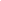 Phone: (419) 833-2020Email: nnn@naturallynative.net Website: http://www.naturallynative.net/Description: In addition to native grasses, forbs, vines and shrubs, we offer custom design, installation, site visits and consultation. We are very excited to bring you nursery-grown, high quality plant material and strive for customer satisfaction.Scioto Gardens: Delaware, Ohio Address: 3351 S.R. 37 W., Delaware, OH 43015Email: sales@sciotogardens.com Phone: (740) 363-8264Website: http://sciotogardens.comDescription: We are a thriving Central Ohio container nursery and specialty plant supplier offering distinctive, high-quality perennials, ferns, grasses, and flowering shrubs for residential, commercial, and community landscapes. We continually strive to minimize environmental impact by the very judicious use of fertilizers and chemicals (favoring organic techniques whenever possible), by using recycled containers, and by avoiding plants that are considered invasive in our region.Springhill Nursery: Tipp City, OhioAddress: 110 West Elm St., Tipp City, OH 45371Phone: (513) 354-1510Fax: (513) 354-1504Website: http://www.springhillnursery.comDescription: Spring Hill Nursery has been a trusted partner to generations of gardeners. In fact, we estimate that Spring Hill plants are featured in more than 25 million American gardens! There’s no big secret to our longevity. We give our customers what they want — high-quality plants for a great price.Other (outside region but potentially relevant)Naomi’s Organic Farm Supply: Portland, Oregon (I know it’s in Oregon, but it looks like it would really align with our goals in terms of products carried and overall mission.)Phone: 503-517-8551Email: order@naomisorganic.comWebsite: http://naomisorganic.blogspot.comDescription: Naomi's Organic Farm Supply is dedicated to providing soil amendments, fertilizers, compost, potting soils, animal feed, bedding, seeds, tools and books to supply both urban and rural farmers, gardeners, and landscapers. Our goal is to provide as many organic, locally and regionally sourced options as possible. We do not carry synthetic chemical fertilizers, herbicides or pesticides; nor do we carry potting soils that contain them.South DakotaThe Plantsmyth: Rapid City, South DakotaAddress: 2613 E Highway 44, Rapid City, SD 57703Phone: 605-348-3387Fax: 605-348-7831Website: http://www.theplantsmyth.comDescription: We are a family-owned and operated nursery, garden center and greenhouse operation serving Rapid City, the Black Hills and surrounding area. Visit us for an extensive selection of nursery stock, greenhouse plants and garden and landscape supplies.WisconsinGarden House Greenhouse: Solon Springs, WisconsinAddress: 11517 S Cemetery Rd., Solon Springs, WI 54873Phone: (715) 378-2425Fax: (715) 378-2830 Email: gardenhousegreenhouse@yahoo.comWebsite: http://www.gardenhousegreenhouse.comDescription: Offering over 25,000 square feet of quality product and great customer service. All plants are grown in our greenhouses, nurtured and cared for by hand with environmentally conscious efforts.Reads Creek Nursery: Readstown, WisconsinAddress S7375 Highway 14, Readstown, WI 54652Phone: (608) 629-5553Fax: (608) 629-5550Email: ashkapp@mwt.netWebsite: http://www.readscreeknursery.comDescription: Here at the Arboretum, we rely on natural growing methods, and are constantly educating ourselves and experimenting with what really works. We stock natural fertilizers, soil amendments, and organic herbicides and insecticides. We offer plants that naturally thrive in our area, those that don't need life support! These are often native plants, and our broad selection of natives increases every year.Paradigm Gardens: Madison, WisconsinAddress: 4501 Helgesen Drive, Madison, WI 53718Phone: (608) 241-3800Email: madison@paradigmgardens.comWebsite: www.paradigmgardens.comDescription: Paradigm Gardens was established, as a family owned retail store committed to providing excellent quality progressive gardening products.Agrecol Corp.: Evansville, WisconsinAddress: 10101 North Casey Road, Evansville, WI 53536Phone: (608) 226-2544Fax: (608) 884-4640Email: ecosolutions@agrecol.comWebsite: http://www.agrecol.comDescription: Founded in 1991, Agrecol produces high quality native seed and plants and specialty erosion control systems. Agrecol’s natives are grown from remnant foundation collections gathered primarily in southeastern Wisconsin. Our seed is certified by the Wisconsin Crop Improvement Association for purity, origin and germination. Ecological products and services provided by Agrecol include native seed and plants, design, installation and maintenance, restoration, consulting, erosion control and stormwater management.Bluestem Farm: Baraboo, WisconsinAddress: S5920 Lehman Road, Baraboo, WI 53913Phone: (608) 356-0179Email: bluestem_farm@juno.comWebsite: http://www.bluestemfarm.comDescription: Welcome! At Bluestem Farm we grow high quality, diverse, local ecotype native plants and seeds, and draw on more than 30 years of ecological restoration experience to ensure that you get appropriate plants for your conditions. We custom propagate most species including orchids and rare plants. We believe in reducing our ecological footprint, and grow and sell plants that can help you reduce yours. We sell our plants at the Dane County Farmers’ Market and by appointment on the farm. We are not a mail order business. Consulting services include biological surveys, site evaluation, and seed mix design.Door Landscape and Nursery: Egg Harbor, WisconsinAddress: 6329 Highway 42, Egg Harbor, WI 54209Phone: (920) 746-9770Email: info@doorlandscape.comWebsite: http://www.doorlandscape.comDescription: Door Landscape & Nursery is a premier, full service landscaping company serving both residential and commercial properties  throughout the Door County peninsula for over ten years. We offer sustainable, ecologically based landscaping with native plants to help restore your property’s natural plant communities. Our services include natural landscape design, consulting, installation and care, focused on providing low maintenance landscapes that add value to your property.Everwilde Farms, Inc.: Sand Creek, WisconsinAddress: PO Box 40, Sand Creek, WI 54765Phone: (715) 568-1919Email: steve@everwilde.comWebsite: http://www.everwilde.comDescription: Everwilde Farms is a family-owned and operated farm located in Northwestern Wisconsin that is dedicated to producing and selling the best herb seeds, heirloom vegetable seeds, native wildflower seeds, and native grass seeds available. Our success in this endeavor is rooted in the methods we employ from start to finish. First of all, we are growers, and have grown hundreds of the species that we offer right here at Everwilde Farms.Great Lakes Nursery Co.: Gleason, WisconsinAddress: W2390 CTH J, Gleason, WI 54435Phone: 888.733.3564Email: grtlknur@pcpros.net Website: http://www.greatlakesnursery.comDescription: We are growers of select native plants for ecological restoration-wetland to upland, overstory to understory.Green Thumb Garden Shoppee, LCC: Crivitz, WisconsinPhone: (715) 854-3250Email: info@greenthumbgardenshoppe.com Website: N/ADescription: Green Thumb Garden Shoppe, LLC is a destination place in a small town. Green Thumb has 100 varieties of native plants, in a separate shopping area, along with a gift shop in a 100 year old home, greenhouse, perennials, trees and shrubs. Our motto is "Green Thumb Garden Shop, where the past is preserved, and the future protected.Good Oak LLC Ecological Services: Madison, WisconsinAddress: 205 Walter St., Madison, WI 53714Phone: (608) 206-1729Email: joy@goodoakllc.comWebsite: http://goodoak.comDescription: At Good Oak, our goal is to help you manage your property in the most ecologically sound way possible. Our sustainable landscaping services focus on using native plants, rainwater capturing and infiltration and stonework with locally quarried stone on projects including design and installation of rain gardens, pollinator gardens, birdscaping and more traditional landscaping with native plants. On larger properties we restore woodlands and wetlands, install and manage prairies, control erosion on slopes and shorelines, conduct prescribed burns and manage invasive species including clearing brush.J & J Transplant Aquatic Nursery Inc.: Wild Rose, WisconsinAddress: PO Box 227, Wild Rose, WI 54984-0227Phone: (715) 256-0059 or Toll free: (800) 622-5055Email: jjtransplant@yahoo.comWebsite: http://www.tranzplant.comDescription: We specialize in native Wisconsin plants including submergents, marginals, and prairie species. Our plants are available in either seed, plug, pot, or bare root forms.Oak Prairie Farm: Pardeevulle, WisconsinAddress: W 4642 Hwy 33, Pardeevulle, WI 53954Phone: (800) 894-3884Email: @oakprairiefarm.com Website: N/ADescription: We provide ecological consultation, restoration, and management of existing sites. We provide ecological and aesthetic design and installation of new native landscapes. Oak Prairie Farm provides top quality, nursery grown, native seeds and plants. Our foundation seed sources are fully documented through Wisconsin Department of Natural Resources and Wisconsin Crop Improvement Association.Prairie Nursery, Inc.: Westfield, WisconsinAddress: P.O. Box 306, Westfield, WI 53964Phone: 800.476.9453Email: cs@prairienursery.com Website: http://www.prairienursery.com/store/Description: Located on the rural fringes of Westfield, Wisconsin, Prairie Nursery has been propagating and providing the highest quality native plants and seeds since 1972. Delivering quality plant material and expert information -- to gardeners, landowners, landscape designers and project managers -- is our way of helping create success for our customers, and success for a product that we feel passionately about: Native plants. By choosing native plants individuals and communities participate in the creation of sustainable plant and wildlife communities, and the practice of soil and water conservation. Improving and rebuilding the environment by offering high quality native plants for ecological gardening and landscaping is our mission.Rolling Acres Native Landscape Nursery L.L.C.: Reedsville, WisconsinAddress: 2513 Humpty Dumpty Rd., Reedsville, WI 54230Phone: (920) 772-4500Website: http://www.rollingacresnativenursery.comDescription: We offer a broad range of native landscaping services, which we can tailor to the need of your site and your personal aesthetic style.Stone Silo Prairie Gardens: De Pere, WisconsinAddress: 2325 Oak Ridge Cir., De Pere, WI 54115Phone: (920) 336-1662Website: http://www.stonesiloprairie.comDescription: The best source for Wisconsin Native Plants in Northeast Wisconsin since 2004.Tallgrass Restoration, LLC: Two locations in WisconsinPhone: Milton, WI: (608) 531-2227 or Forestville, WI: (920) 365-6970Email: info@tallgrassrestoration.comWebsite: http://www.tallgrassrestoration.comDescription: Our experienced staff utilizes scientifically advanced and cost-effective methods to improve wetlands, woodlands and prairies within both public and private settings. We work with our clients to foster ecologically sustainable landscapes ranging from forest preserves to private estates. Paramount is the belief that our work must benefit the larger environment in which we live, enriching the natural heritage of people, plants and animals. We work as a general contractor for large-scale ecosystem restoration projects within a variety of settings, supervising a full range of landscape, engineering, and construction companies to achieve successful project completion.Woods’ Edge Farm: Muscoda, WisconsinAddress: 532 Stanek Road, Muscoda, WI 53573-9448Phone: (608) 739-3527Email: info@woodsedgefarm.comWebsite: http://www.woodsedgefarm.comDescription:  Woods' Edge Farm is a small "mom-and-pop" nursery, which grew out of our love of nature and walking through the woods, our love of plants, and a concern for the declining numbers of plants of many woodland species due to both habitat destruction and plants being removed from the wild.5) Seed companies that may be interested in these guts. Blue River Hybrids: Kelley, IA  Name: Maury Johnson, Director of Production and SalesAddress: 27087 Timber Rd, Kelley, IA  50134 USA Phone: (800) 370-7979 or Toll Free: (800) 370-7979 Fax: (515) 233-3069 E-mail: maury@blueriverorgseed.com Website: www.blueriverorgseed.comDescription: Blue River Hybrids, although only established in 2005, has a deep history in the organic seed business due to the experience of its founder, Maury Johnson. Prior to forming BRH, Maury was the driving force behind the development of NC+ Organics, a division of NC+ Hybrids. Today, BRH offers industry-leading organic lines of corn, sunflower, and sudangrass hybrids and soybean, red clover, and alfalfa varieties.Baker Creek Heirloom Seed Co.: Mansfield, MissouriAddress: 2278 Baker Creek Road, Mansfield, MO 65704Phone: (417) 924-8917Fax: (417) 924-8887Email: seeds@rareseeds.comWebsite: http://www.rareseeds.comDescription: Baker Creek carries one of the largest selections of seeds from the 19th century, including many Asian and European varieties. The company has become a tool to promote and preserve our agricultural and culinary heritage. W. Atlee Burpee & Co.: Warminster, PennsylvaniaAddress: 300 Park Ave., Warminster, PA 18974Phone: 1-800-888-1447Website: http://www.burpee.comDescription: Through good times and bad, great depression and world wars, Burpee has been a beacon of hope for Americans for over a century. Despite the invention of the radio, television, cell phone and Ipods, nothing is more amazing and powerful than the enchantment of planting a seed in soil and watching it grow. We, at Burpee, certainly did not invent it, but we have been dedicated to enabling you to share, in a very small but significant way, in the astonishing magic of nature.Fedco Seeds: Waterville, MaineAddress: PO Box 520, Waterville, ME 04903Phone: (207) 426-9900Website: http://www.fedcoseeds.comDescription: Fedco provides cold-hardy varieties shipped in season, and gardening supplies year-round.High Mowing Organic Seeds: Wolcott, VermontAddress: 76 Quarry Rd., Wolcott, VT 05680Phone: (802) 472-6174Fax: (802) 472-3201Website: http://www.highmowingseeds.comDescription: High Mowing Organic Seeds has grown exponentially, and what started as a one-man operation is now a thriving business making available to home gardeners and commercial growers over 600 heirloom, open-pollinated and hybrid varieties of vegetable, fruit, herb and flower seed. True to our roots, High Mowing Organic Seeds continues to grow many of the varieties we sell on our 40-acre farm, setting us apart from the majority of other seed companies.Johnny’s Selected Seeds: Winslow, MaineAddress: P.O. Box 299, Waterville, Maine 04903Phone: 207-861-3900 or Toll Free 1-877-564-6697  Fax (US Only): 1-800-738-6314Email: service@johnnyseeds.comWebsite: http://www.johnnyseeds.comDescription: We are an employee-owned seed producer and merchant headquartered in Winslow, Maine, USA. Johnny's was founded in 1973 by our Chairman, Rob Johnston, Jr. All of us at Johnny's are committed to helping growers and gardeners succeed.John Scheepers Kitchen Garden Seeds: Bantam, ConnecticutAddress: 23 Tulip Drive, PO Box 638, Bantam, CT 06750Phone: (860) 567-6086Fax: (860) 567-5323Website: http://www.kitchengardenseeds.comDescription: We guarantee to ship you top quality seeds that are true to name and that are healthy and viable for planting. Our standard for seed quality is absolute: not only for germination rates and purity, but also for the absence of seed-borne pathogens. We work with the best seed growers, farmers and producers in the world to bring you new and unique varieties. In short, our collection represents the highest quality seed available for your kitchen garden. We do not sell treated seed or genetically modified seed. We adhere to the tenants of the "Safe Seed Pledge".Native Seeds/SEARCH: Tucson, ArizonaAddress: 3584 E. River Road, Tucson, AZ 85718 Phone: 520-622-0830 Fax: 520-622-0829Email: info@nativeseeds.orgWebsite: http://www.nativeseeds.orgDescription: Native Seeds/SEARCH (NS/S) is a nonprofit seed conservation organization based in Tucson, Arizona. Since its founding, Native Seeds/SEARCH has been dedicated to this calling to conserve the rich agro-biodiversity of the arid Southwest because of its genetic and cultural importance. What began as a humble operation with seeds stored in chest freezers has grown to a state-of-the art conservation facility, a host of innovative programs and educational initiatives, and an organization recognized as a leader in the heirloom seed movement. Preserved in our seed bank are nearly 2,000 varieties of arid lands-adapted seeds, many of them rare or endangered.Nichols Garden Nursery: Albany, Oregon Address: 1190 Old Salem Rd. NE, Albany, OR 97321Phone: (800) 422-3985Fax: (800) 231-5306Email: customersupport@nicholsgardennursery.comWebsite: https://www.nicholsgardennursery.com/store/Description: We have been in the seed and nursery business for over 60 years. Our purpose during these years has been to bring people closer to nature through gardening. Nothing can equal the sense of accomplishment of growing hundreds of pounds of vegetables from a few ounces of seeds.Peaceful Valley Farm & Garden Supply: Grass Valley, CaliforniaAddress: PO Box 2209, 125 Clydesdale Court, Grass Valley, CA 95945Phone: (888) 784-1722 or Toll Free: (888) 784-1722Email: helpdesk@groworganic.comWebsite: http://www.groworganic.comDescription: We are dedicated to preserving the environment by providing you with cost-effective, state-of-the-art, organic growing supplies and the information and tools needed to apply them.Renee’s Garden: Felton, CaliforniaAddress: 6060 Graham Hill Rd, Felton, CA 95018Phone: 1-888-880-7228Fax: 1-831-335-7227Email: customerservice@reneesgarden.comWebsite: http://www.reneesgarden.comDescription: At Renee's Garden, I offer only the varieties that are very special for home gardeners, based on great flavor, easy culture and exceptional garden performance.  This seed line is my personal selection of new, exciting and unusual seed choices of time-tested heirlooms, certified organic seeds, the best international hybrids and fine open-pollinated varieties.Seed Savers Exchange: Decorah, IowaAddress: 3094 N. Winn Rd., Decorah, IA 52101Phone: 563-382-5990Fax: (563) 382-5872Website: http://www.seedsavers.orgDescription: Seed Savers Exchange is a non-profit organization dedicated to saving and sharing heirloom seeds. Since 1975, our members have been passing on our garden heritage by collecting and distributing thousands of samples of rare garden seeds to other gardeners.Seeds of Change: Dominguez, CaliforniaAddress: P.O. Box 4908 Rancho Dominguez, CA 90220Phone: 888-762-7333Website: http://www.seedsofchange.com/Description: We are committed to safeguarding your health and that of the planet. Organic, sustainable agriculture produces healthy soils, naturally rich and balanced in the nutrients plants need. That's why we grow 100% of our seeds organically on our own certified organic research facilities and through our unique network of certified organic family farms.Territorial Seed Co.: Cottage Grove, OregonAddress: PO Box 158, Cottage Grove, OR 97424Phone: 800-626-0866Fax: 888-657-3131Email: info@territorialseed.comWebsite: http://www.territorialseed.comDescription: Territorial Seed Company is a privately held company, wholly owned by Tom and Julie Johns. We wish to support agricultural progress that leads to healthier soils, genetically diverse agricultural ecosystems and ultimately people and communities. Territorial only offers untreated seed.The Cook’s Garden: Warminster, PennsylvaniaAddress: PO Box C5030, Warminster, PA 18974Phone: 800-457-9703Website: http://www.cooksgarden.comDescription: The Cook's Garden is dedicated to cooks who love to garden and gardeners who love to cook. It's that simple! We travel around the world to seek out varieties with top-notch culinary qualities that will inspire great meals from seed to table. Satisfaction in the garden and spontaneity in the kitchen go hand in hand. The Cook's Garden is your best source for organic seeds and supplies, European and American heirloom and specialty varieties as well as exclusive seed blends.Tomato Growers Supply Co.: Ft. Myers, FloridaAddress: PO Box 60015, Ft. Myers, FL 33906Phone: 1-239-768-1119 Email: customerservice@tomatogrowers.comWebsite: http://www.tomatogrowers.comDescription: Tomato Growers Supply Company is a family-owned small specialty seed company founded in 1984 by Vince and Linda Sapp. Our intention was to be the best source possible for gardeners wanting to grow tomatoes from seed. We later expanded the catalog to include peppers and eggplant since they are in the same plant family as tomatoes. Today our tomato, pepper, and eggplant offerings number about 500 unique types. Our offerings include fascinating heirloom selections, newer open-pollinated types, as well as the best of hybrid varieties.Equipment Costs and FeasibilityThe Akina Red Lake Fishery has the potential to create up to 70,000 gallons of high quality liquid fish fertilizer. This will require some structural additions to their facility, of a room measuring 20x40ft, minimal equipment additions of a hydrolyzer and screening and piping holding tanks and processing/bottling equipment.  The facility would be modeled after the facility at Neptune’s Harvest, Ocean Crest in Glouchester, Massachussetts, which has approximately the same size of operation and is similarly a fish processing facility for wholesale and retail customers.  Their processing facility is approximately forty by eighty feet, with the holding tanks located largely out of doors.  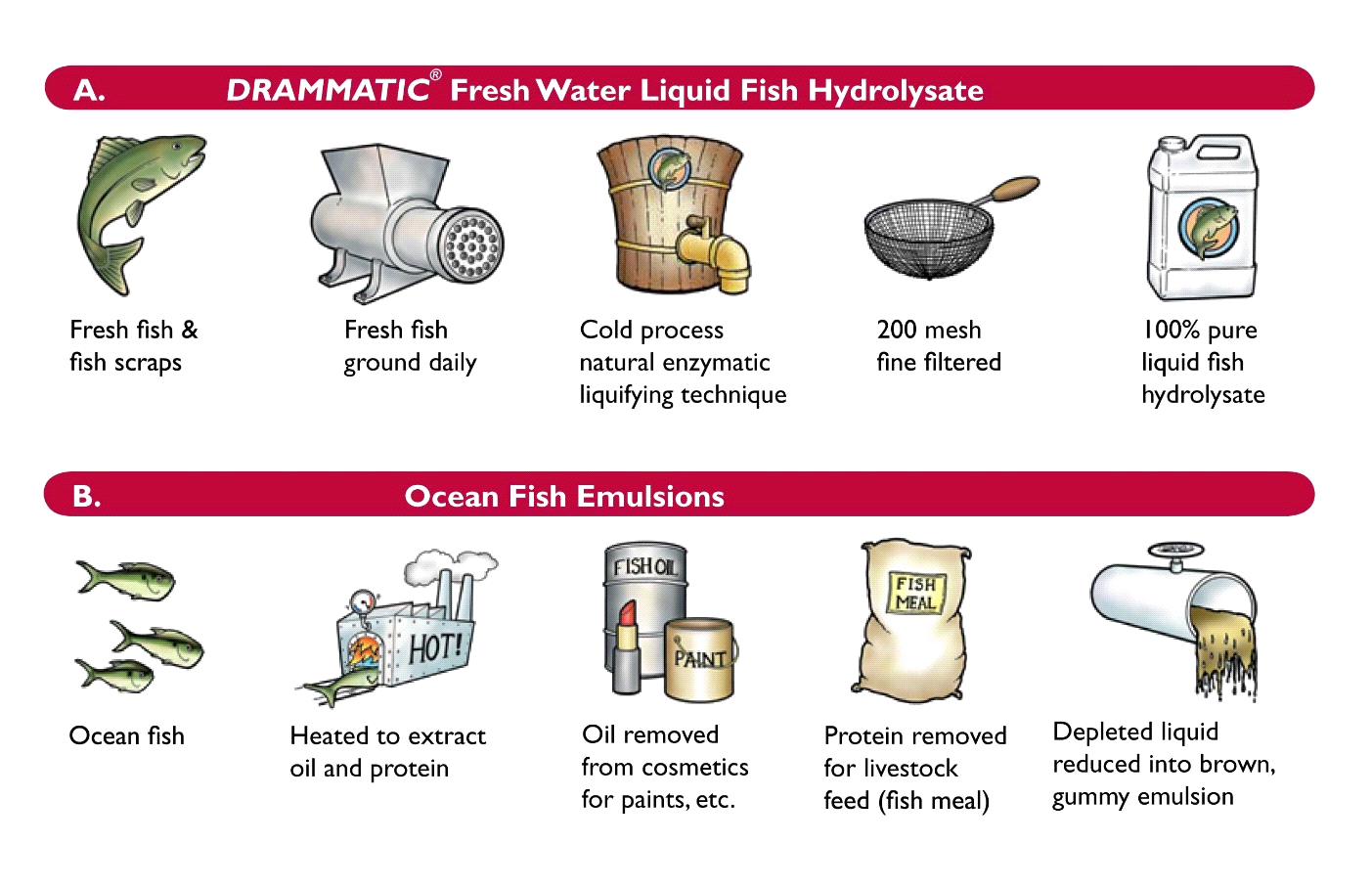 The operations would utilize the present facility of the Red Lake Fisheries, with the addition of a small processing facility. The processing facility would utilize the grinder which is already owned by Red Lake Fishery.  The fish by-product would be ground and liquified to a hydrolysate with the use of equipment. Hydrolysate is chosen over emulsion due to it retaining a greater level of micronutrients which are an added benefit to the end-product and land. The suggested equipment may be a Breddo Liquifier, four hundred gallon size.  The fish hydrolysate is screened and filtered with the use of a set of vacuum pumps and then piped into tanks. These 500 to 2500 gallon tanks are also where phosphoric acid is added, to create a PH of 3.5 to better stabilize the product for storage. We would aim to achieve a stronger ratio NPK than our core competitors – Dramm and Neptunes Harvest who on average achieve a 2-5-0.2 NPK ratio.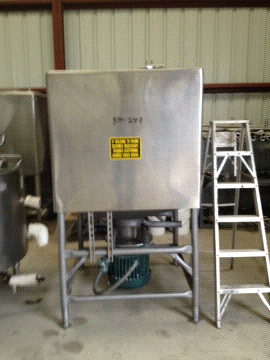 Pumping equipment  and stainless tanks: Holding TanksBottling Equipment Liquid Fish Fertilizer (OMRI  )Dried Fish FertilizerFish Rich—Organic Plant & Garden Fertilizer 2-2-2	 1 qt 9.99, 1 gal 29.99 Alaska Pure Dry           3 lbs  11.00Healthy Plant Fish Emulsion Concentrate 	1 qt 11.99, 1 gal 17.99, 5 gal 64.99Alaska All Purpose Fish Plant Fertilizer          3 lbs  8.00Aqua Power Liquid Fish (5-1-1) 	1 gal 12.99, 5 gal 49.99 55 gal drum (special order) must contact vendor for pricing Organic Fish Meal Fertilizer (7-1-1)          3 lbs 9.95, 30 lbs 49.95Indian River Organics           32 oz 24.99, 2 gal and a sprayer 99.97 Fish Meal Organic Fertilizer (10-5-0) (Clean Air Gardening)          3 lbs 15.99Fish Rich          1 qt 9.99, 1 gal 29.99 Garden IQ—Fish Meal Fertilizer (10-2-2)         5 lbs 12.99Healthy Plant Fish Emulsion Concentrate         1 qt 11.99, 1 gal 17.99, 5 gal 64.99Grow More Fish Meal          10 lbs 30.00Neptune’s Harvest          32 oz 22.00**For most crop application approximately—3 gal per acre **For normal application approximately— 12lbs per 1,000 square feet Company NameContact Mailing AddressContact DetailsAlaska Sea-Ag, LLCBob Grieg, founderP.O. Box 584, Palmer, AK 99645http://www.alaskasea-ag.cominfo@alaskasea-ag.comPhone: (907) 745-5725Alaska BountyPO Box 473, Naknek, AK 99633http://alaskabounty.comPhone: (907) 843-1243Alaskan Organics, LLCCEO: Dave Nunley35816 McCall Road, Sterling, Alaska 99672Phone: 907-398-6398Kodiak FishmealPlant Manager Gary Anthony, 15 Gibson Cove Road, Kodiak, Alaska 99615http://www.kodiakfishmealcompany.cominfo@kodiakfishmealcompany.com orgaranthony@hotmail.com Phone: (907) 486-3171